Карта № 240. Место размещения рекламной конструкции рк-263.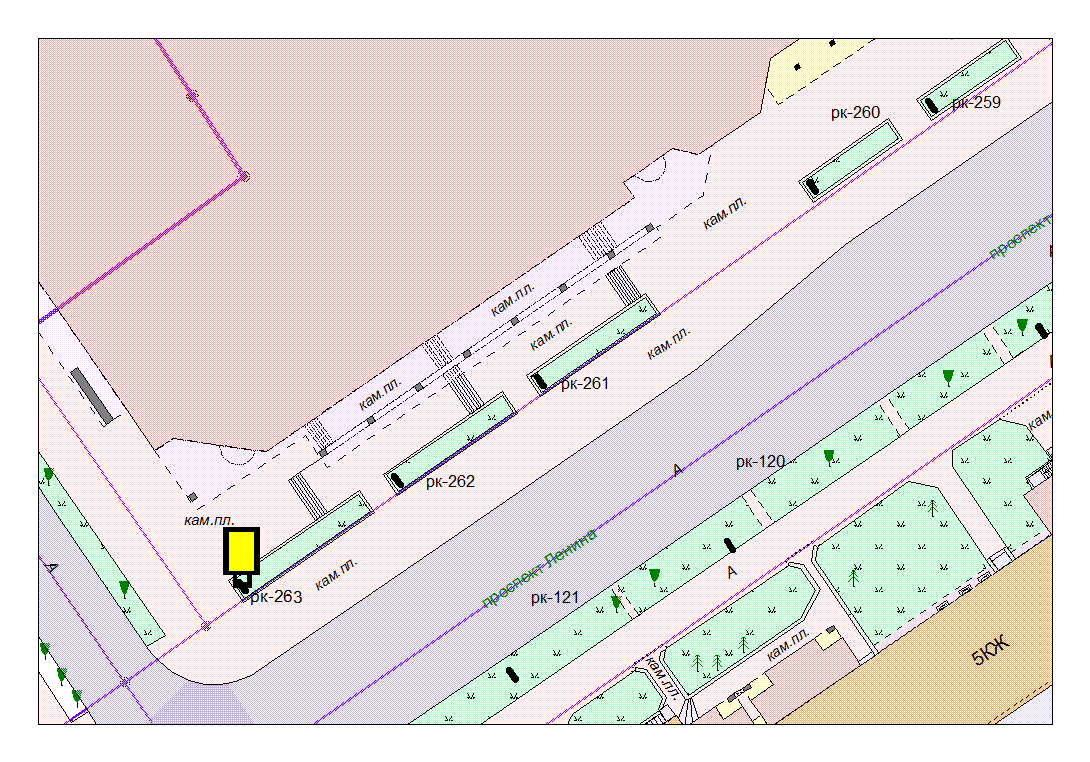 Карта № 244. Место размещения рекламной конструкции рк-267.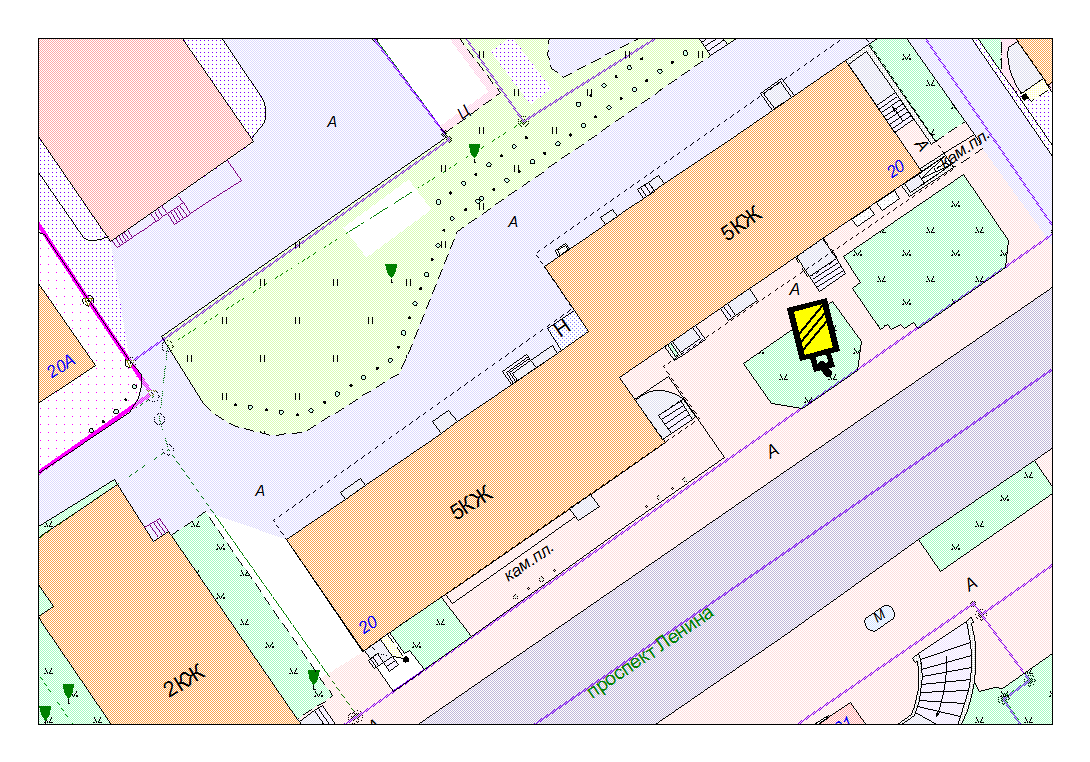 Карта № 245. Место размещения рекламной конструкции рк-268.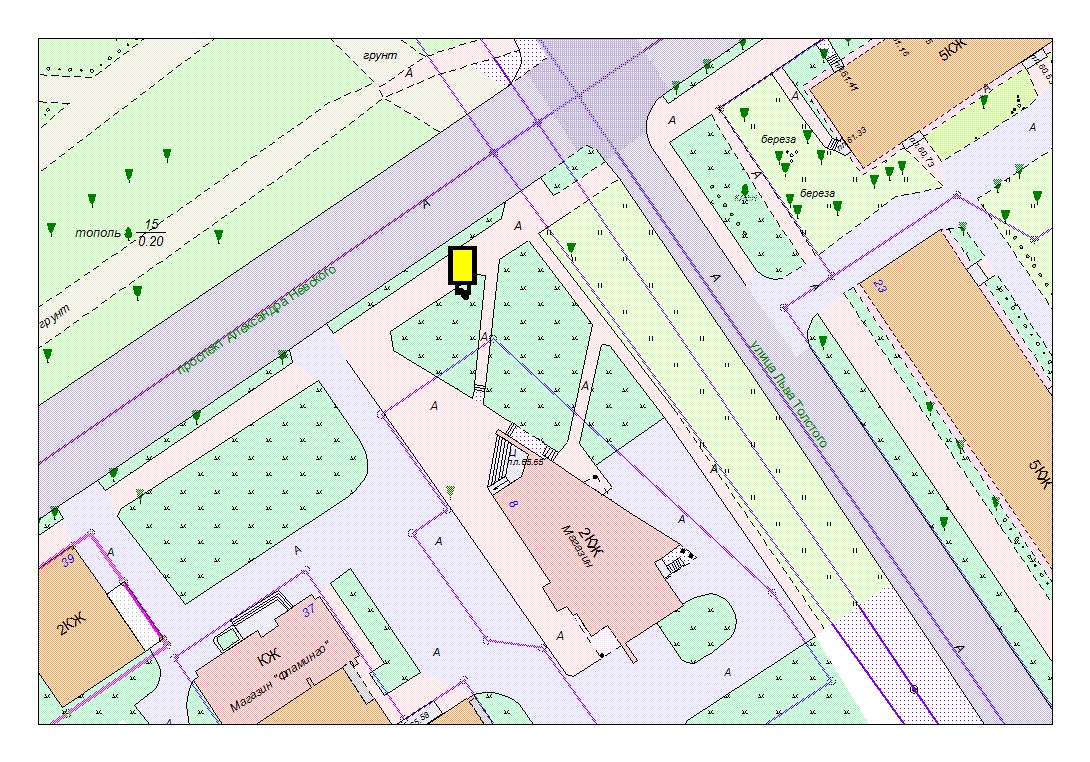 Карта № 246. Место размещения рекламной конструкции рк-269.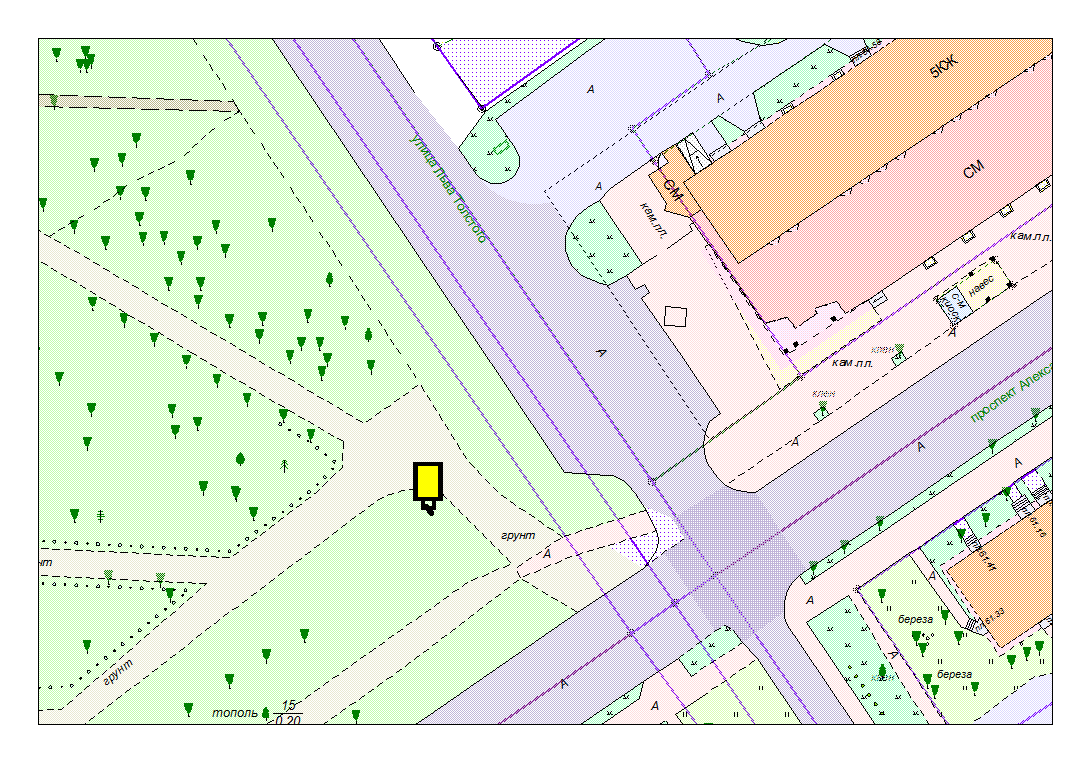 Карта № 247. Место размещения рекламной конструкции рк-270.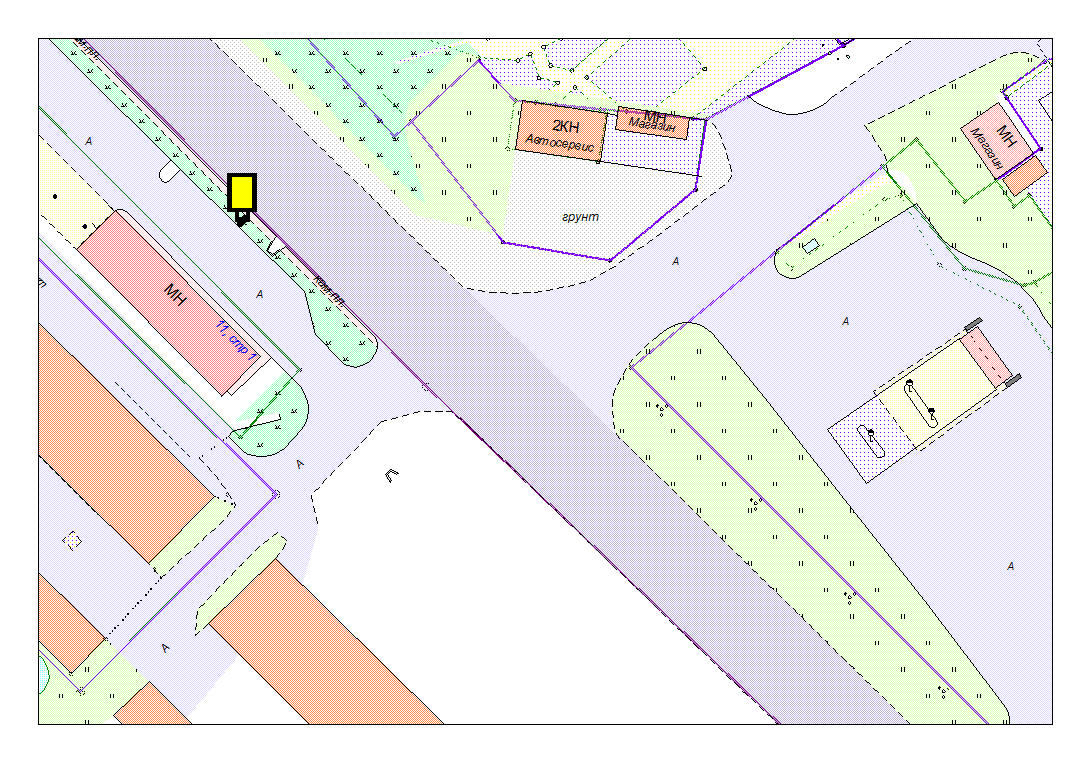 Карта № 248. Место размещения рекламной конструкции рк-271.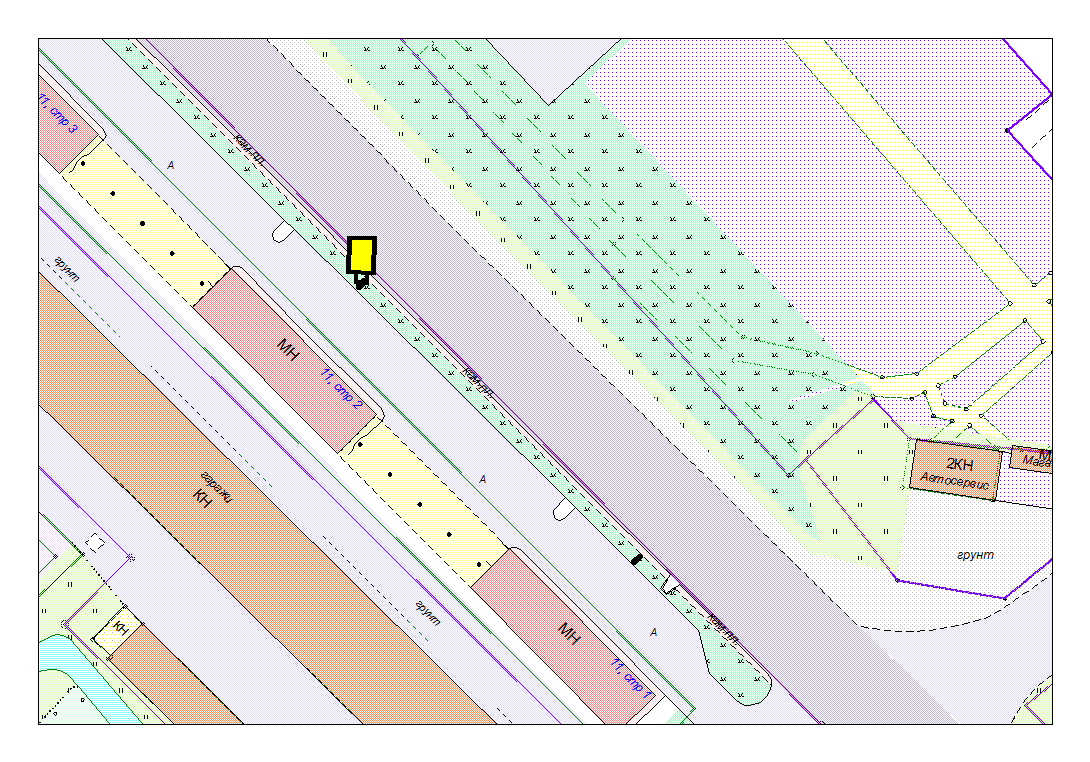 Карта № 249. Место размещения рекламной конструкции рк-272.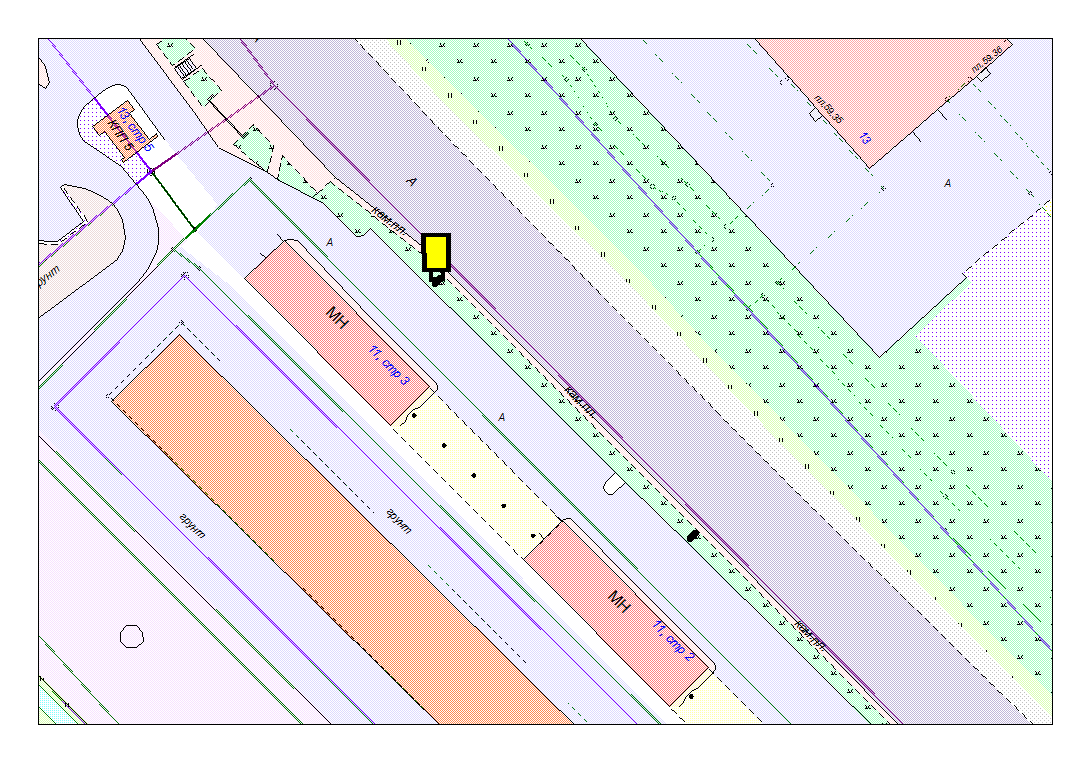 Карта № 250. Место размещения рекламной конструкции рк-273.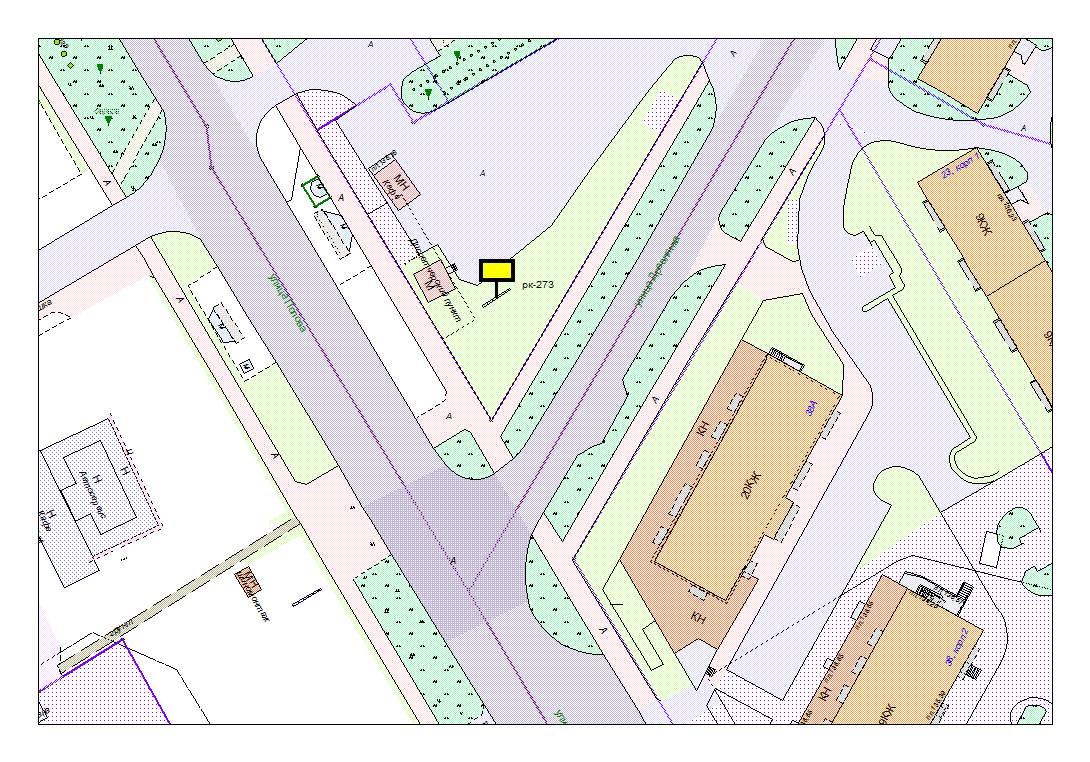 Карта № 251. Место размещения рекламной конструкции рк-274.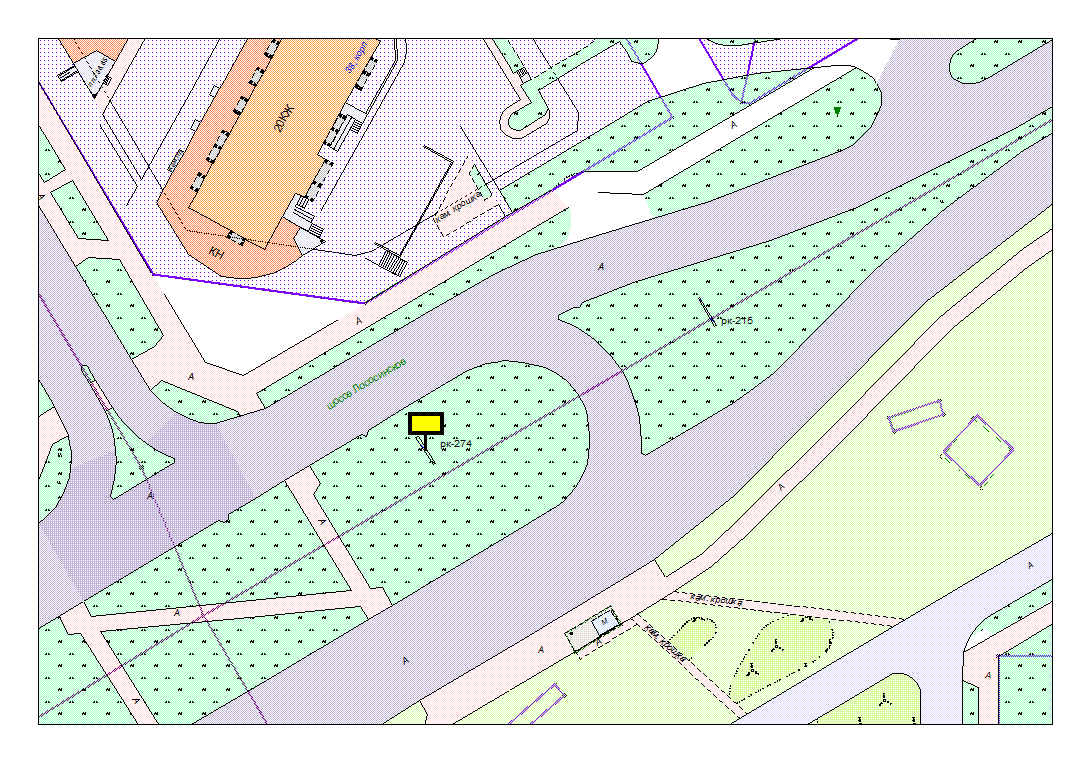 Карта № 252. Место размещения рекламной конструкции рк-275.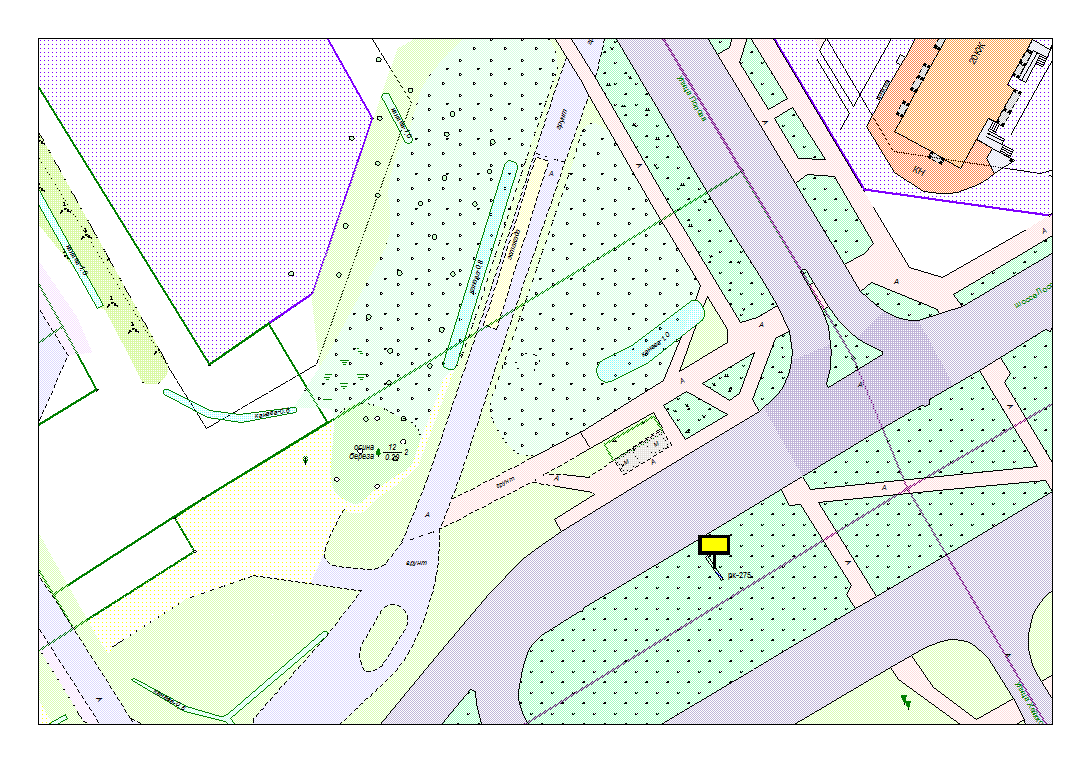 Карта № 253. Место размещения рекламной конструкции рк-276.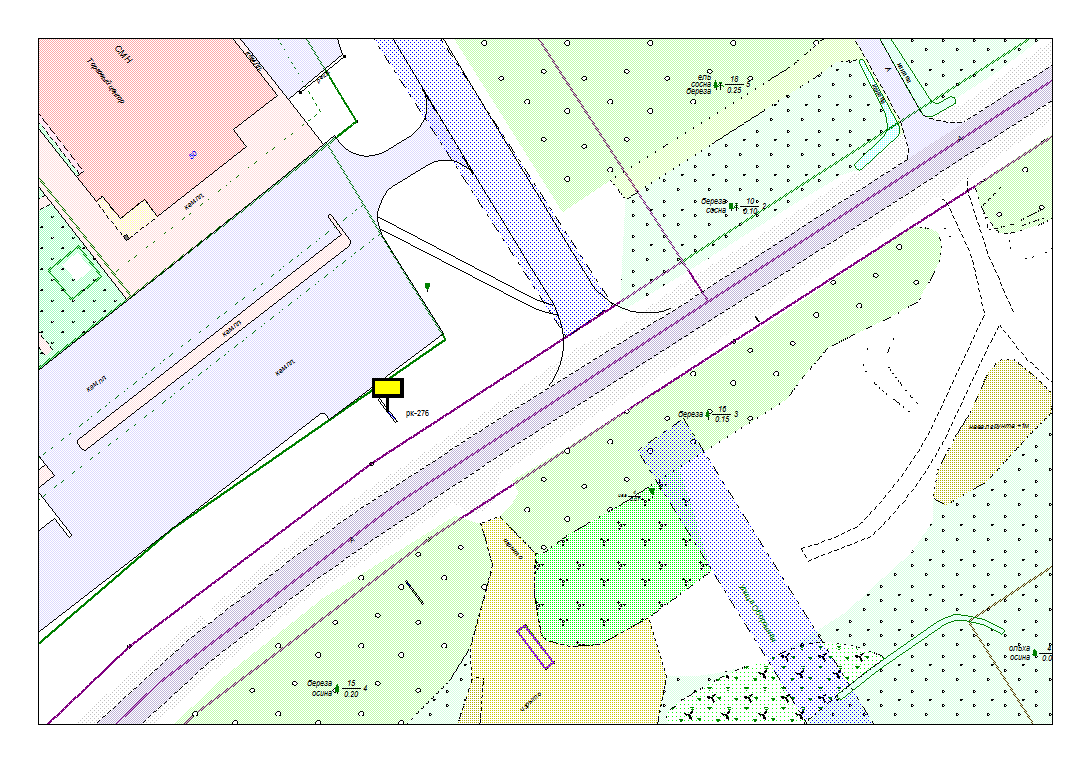 Карта № 255. Место размещения рекламной конструкции рк-278.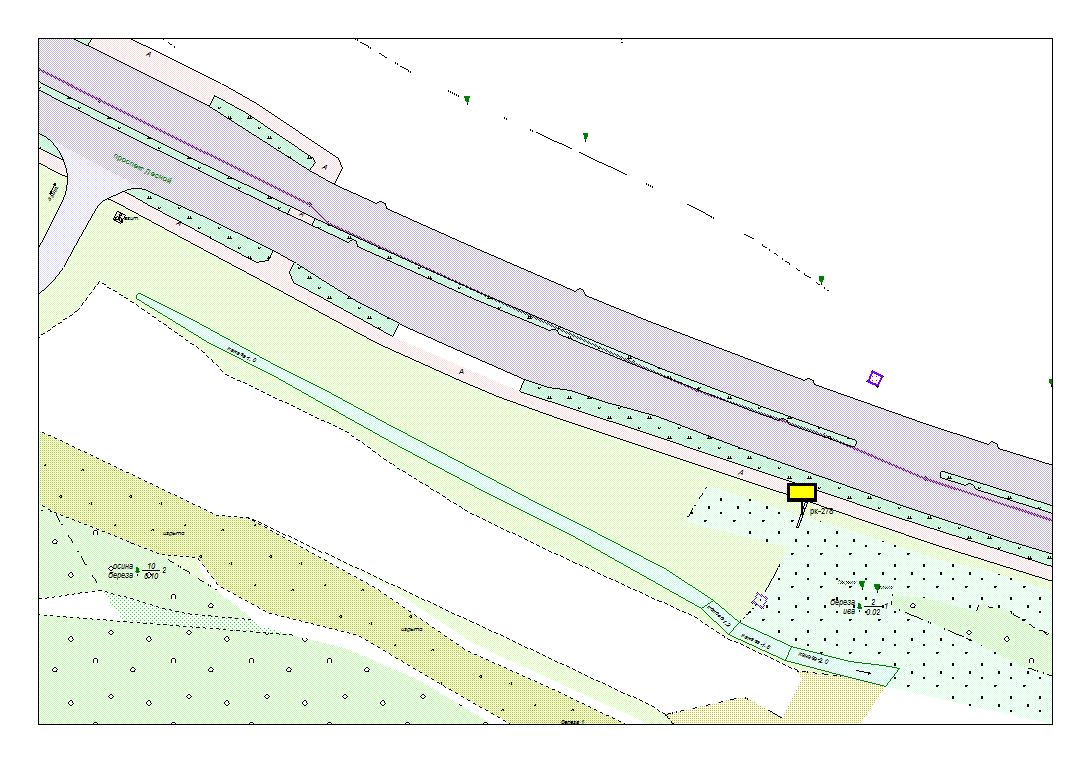 Карта № 256. Место размещения рекламной конструкции рк-279.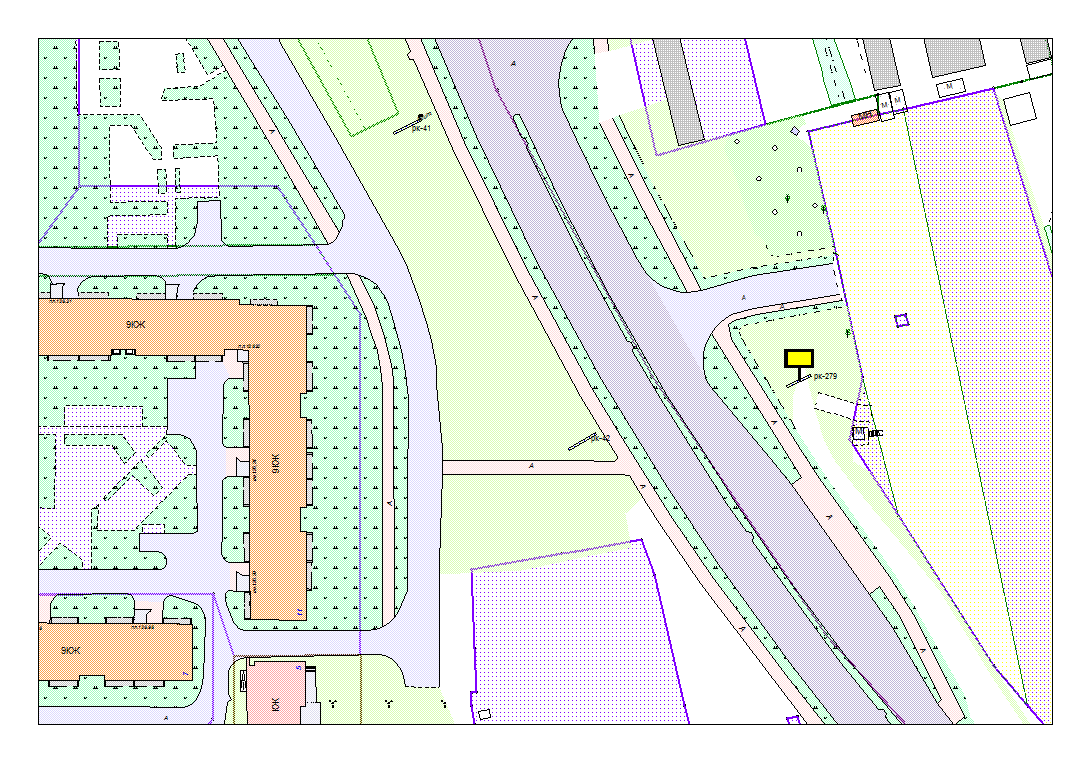 Карта № 257. Место размещения рекламной конструкции рк-280.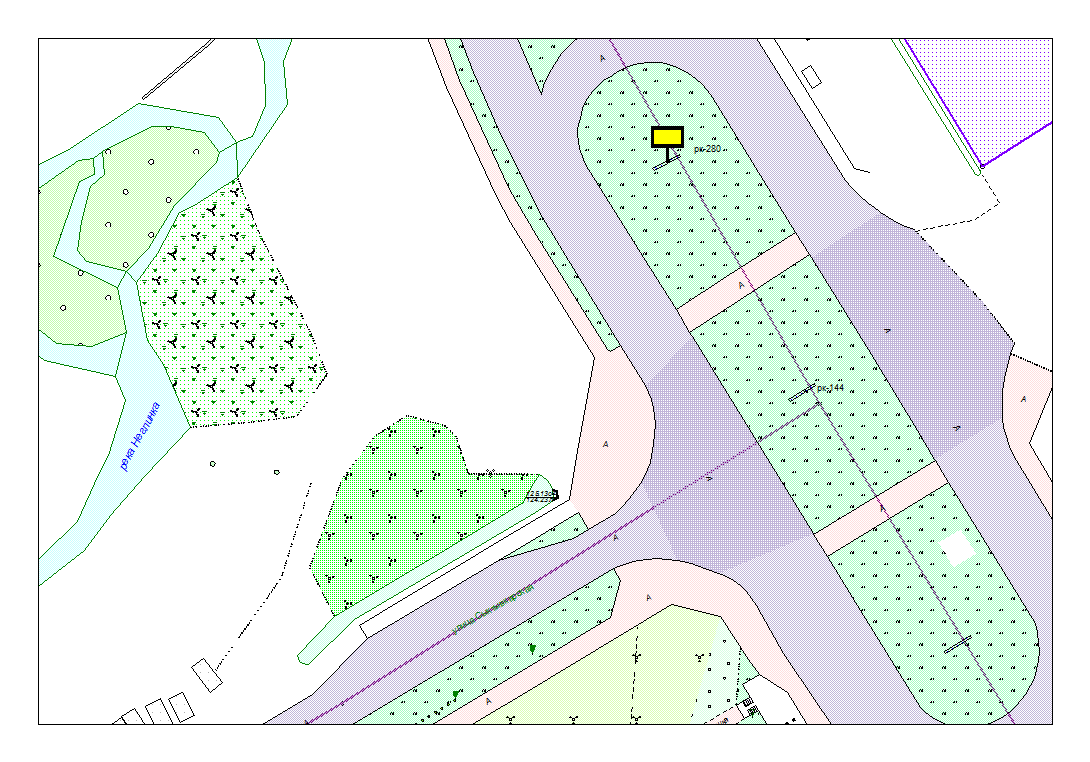 Карта № 258. Место размещения рекламной конструкции рк-281.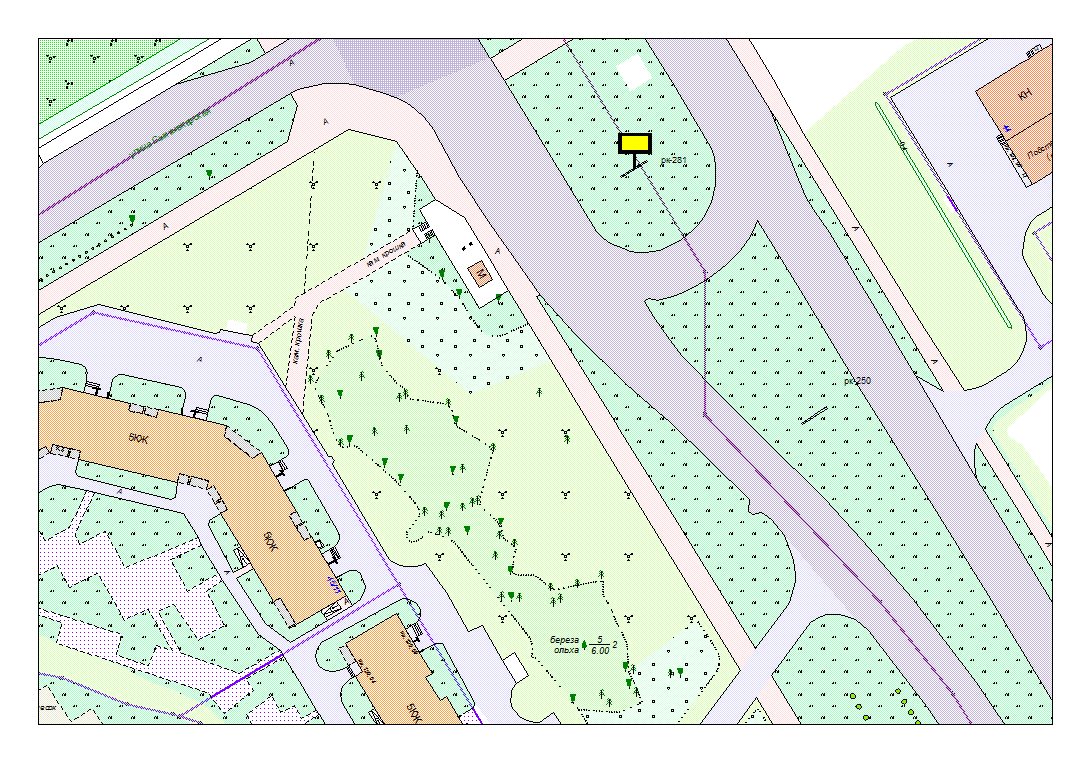 Карта № 259. Место размещения рекламной конструкции рк-282.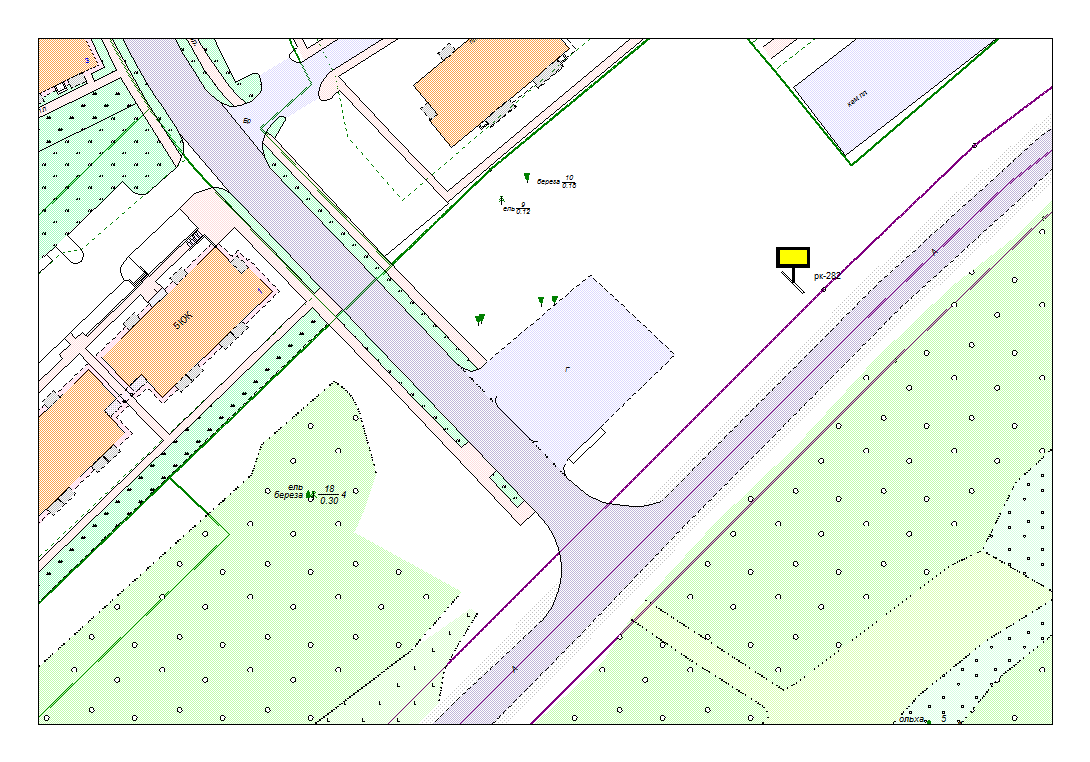 Карта № 261. Место размещения рекламной конструкции рк-284.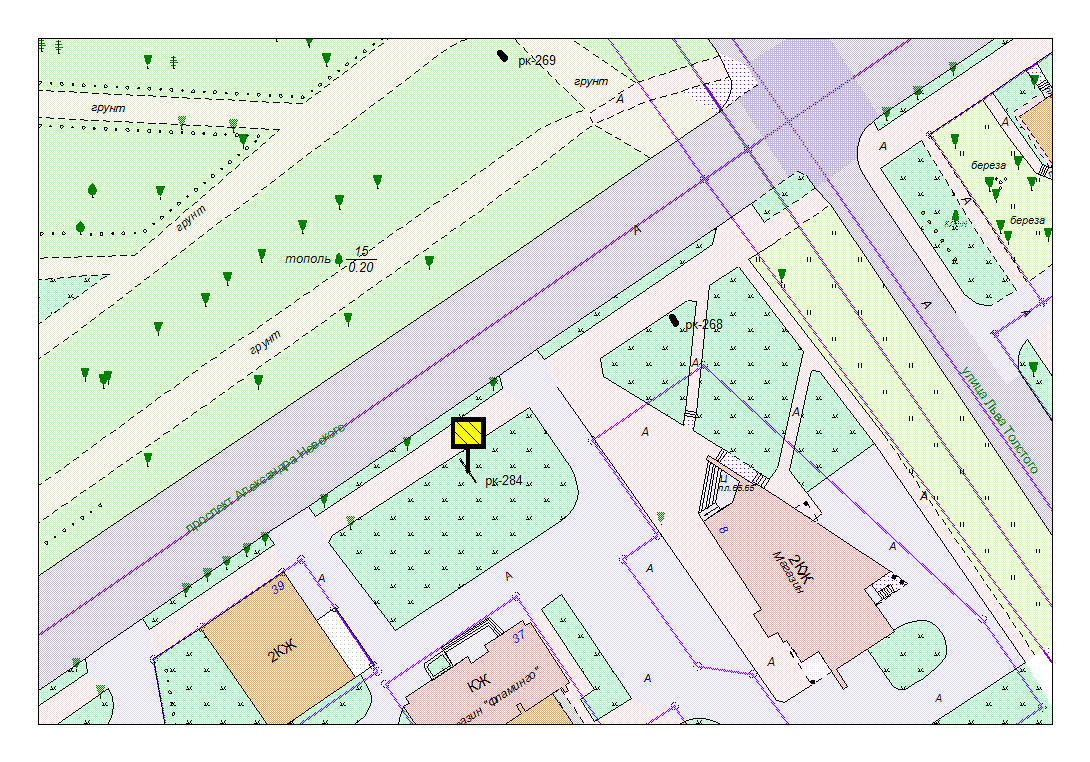 Карта № 262. Место размещения рекламной конструкции рк-285.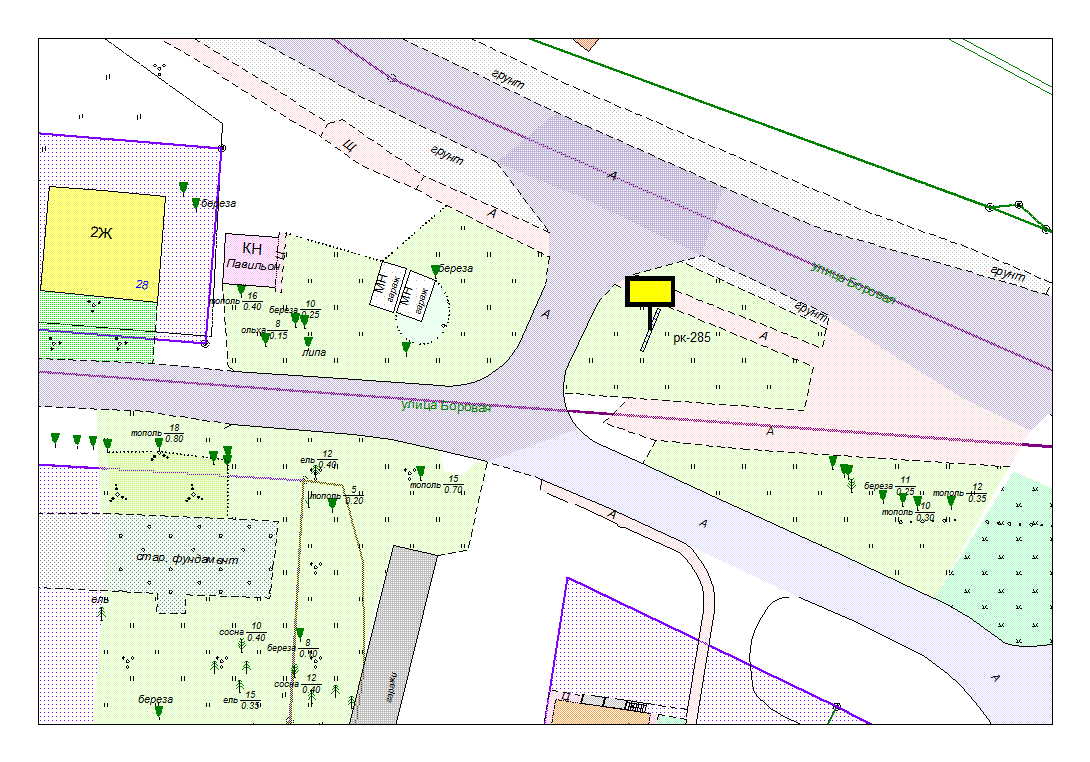 Карта № 263. Место размещения рекламной конструкции рк-286.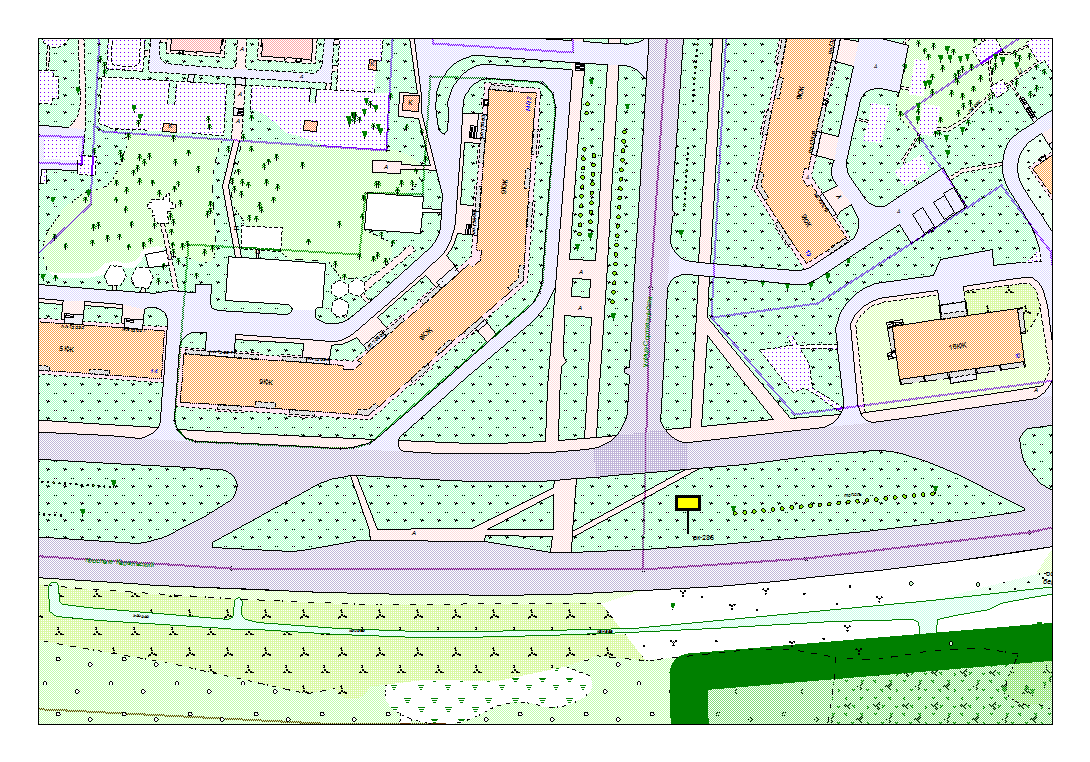 Карта № 264. Место размещения рекламной конструкции рк-287.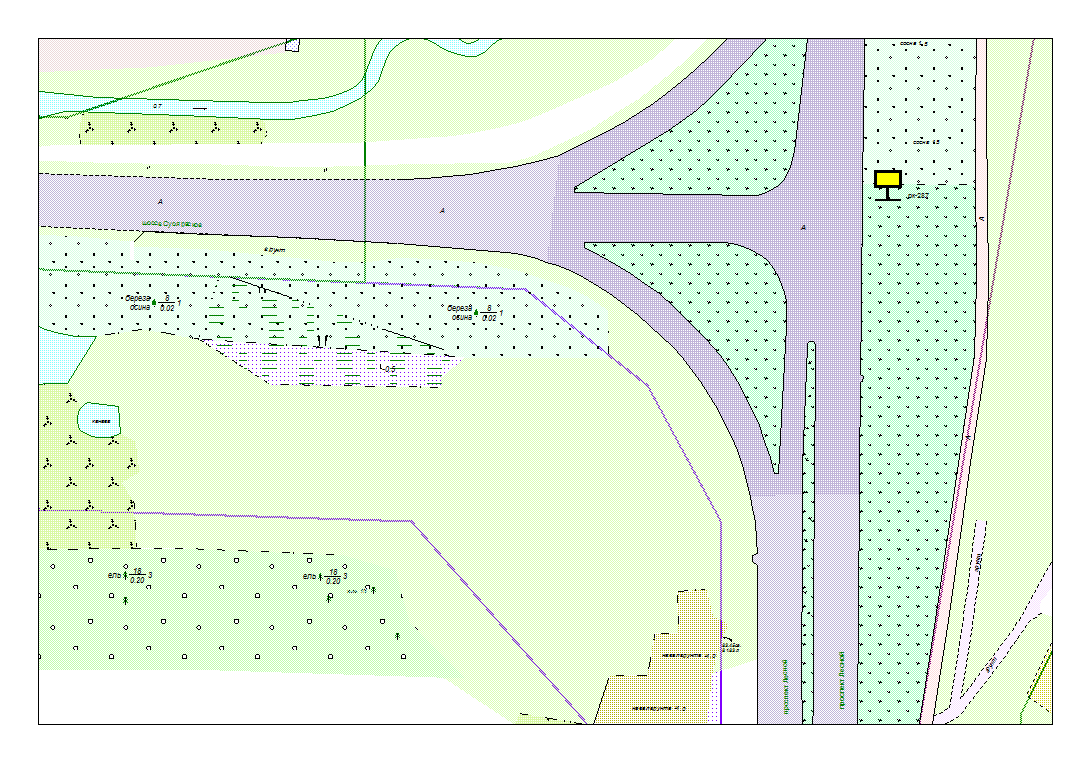 Карта № 265. Место размещения рекламной конструкции рк-288.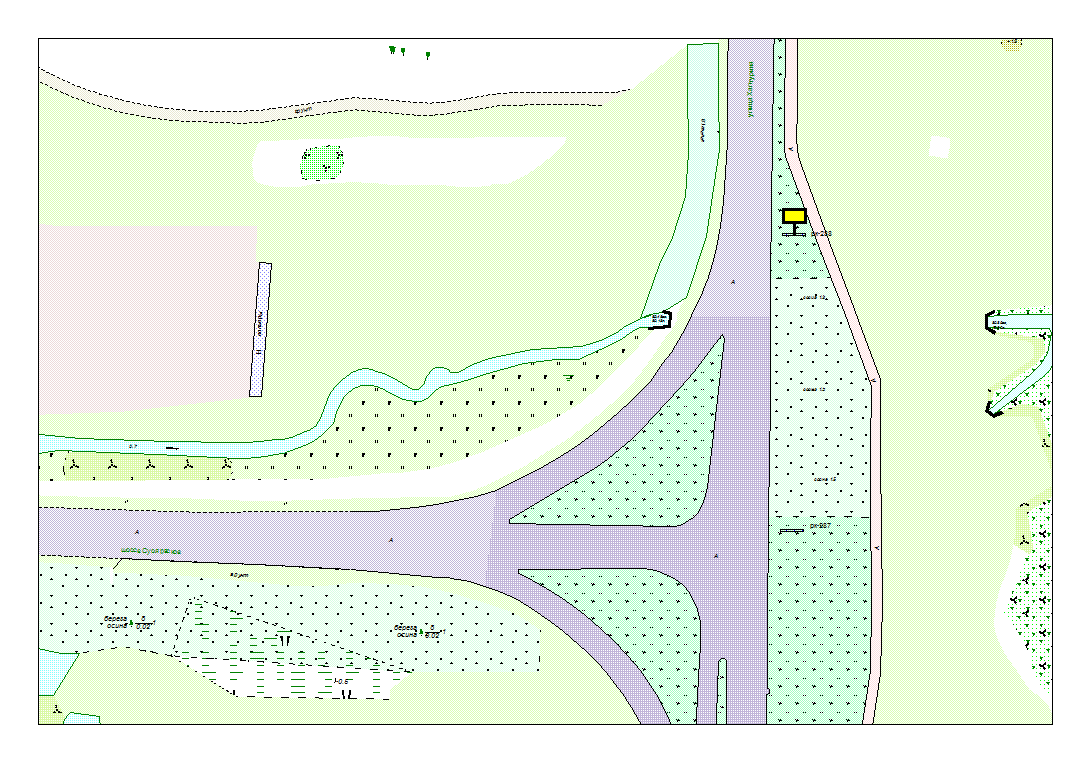 Карта № 267. Место размещения рекламной конструкции рк-290.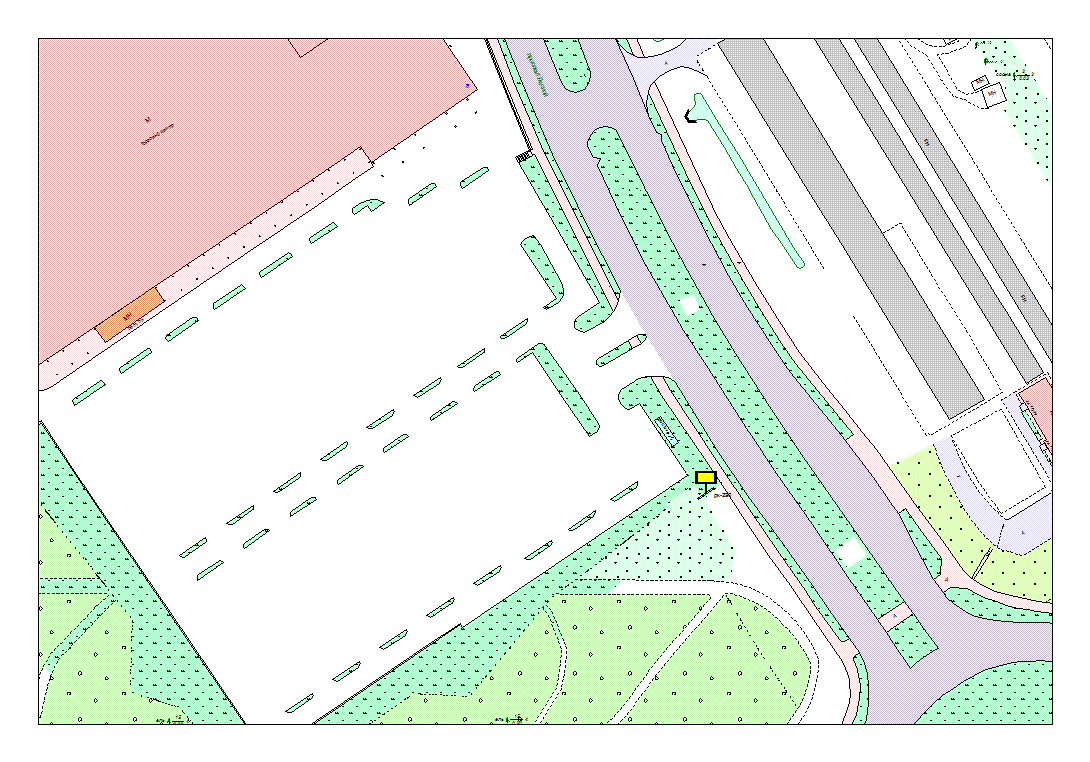 Карта № 268. Место размещения рекламной конструкции рк-291.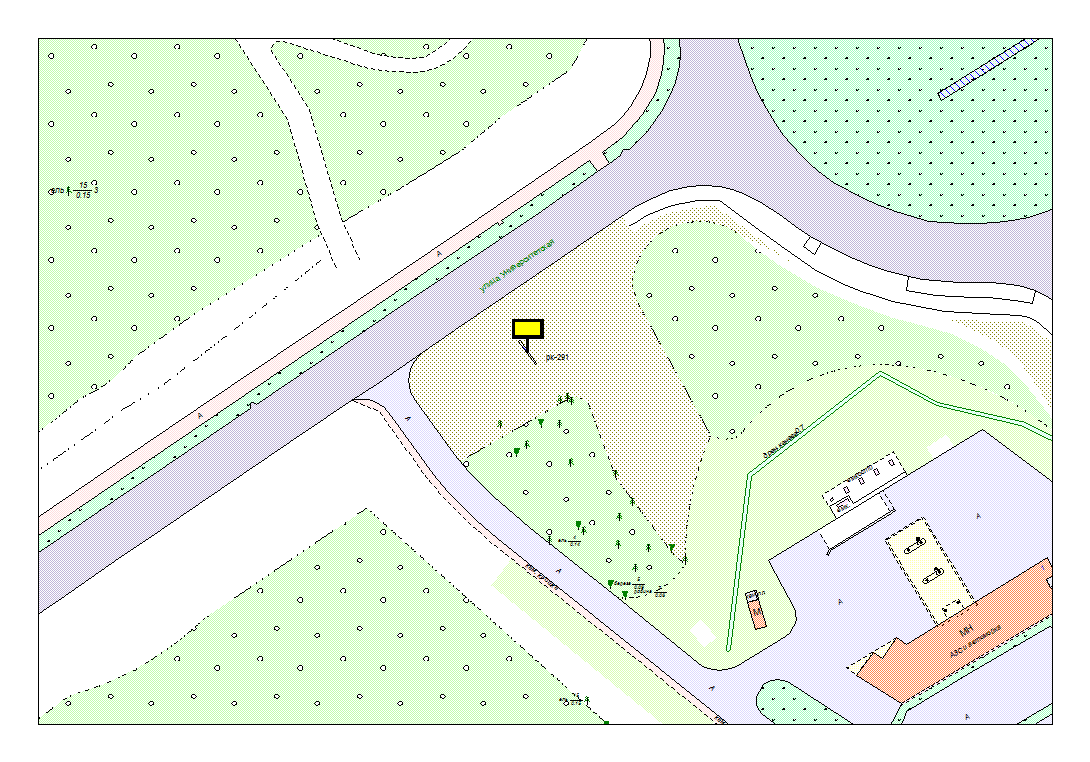 Карта № 269. Место размещения рекламной конструкции рк-292.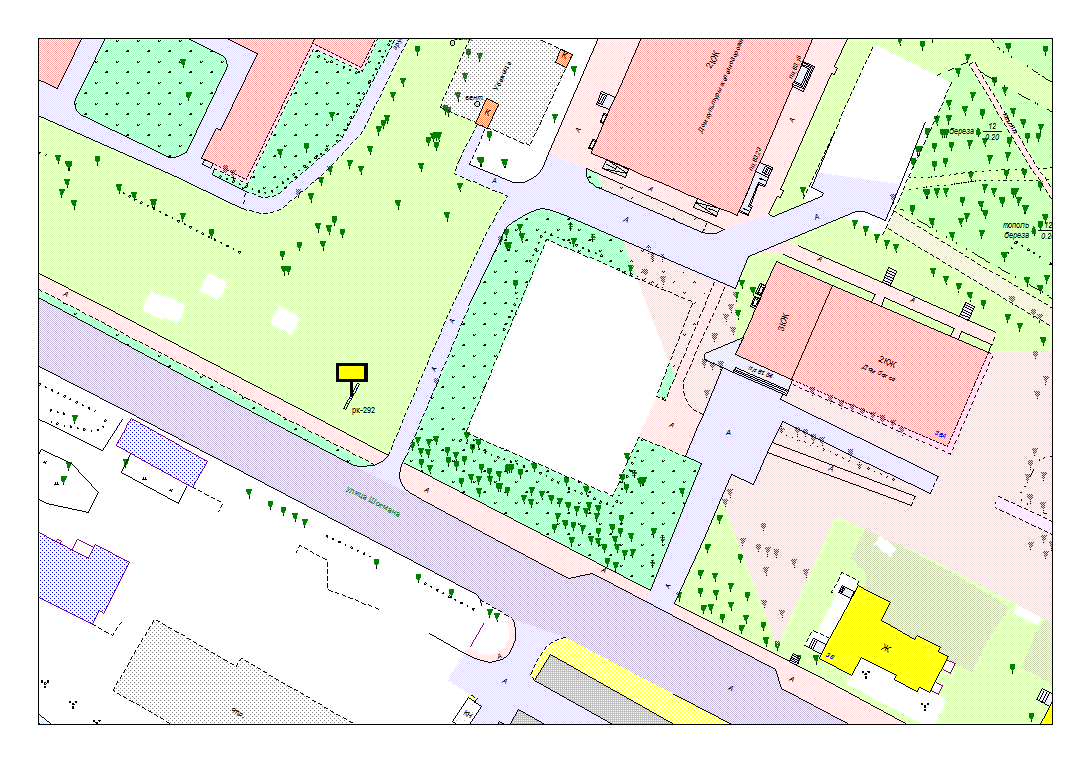 Карта № 270. Место размещения рекламной конструкции рк-293.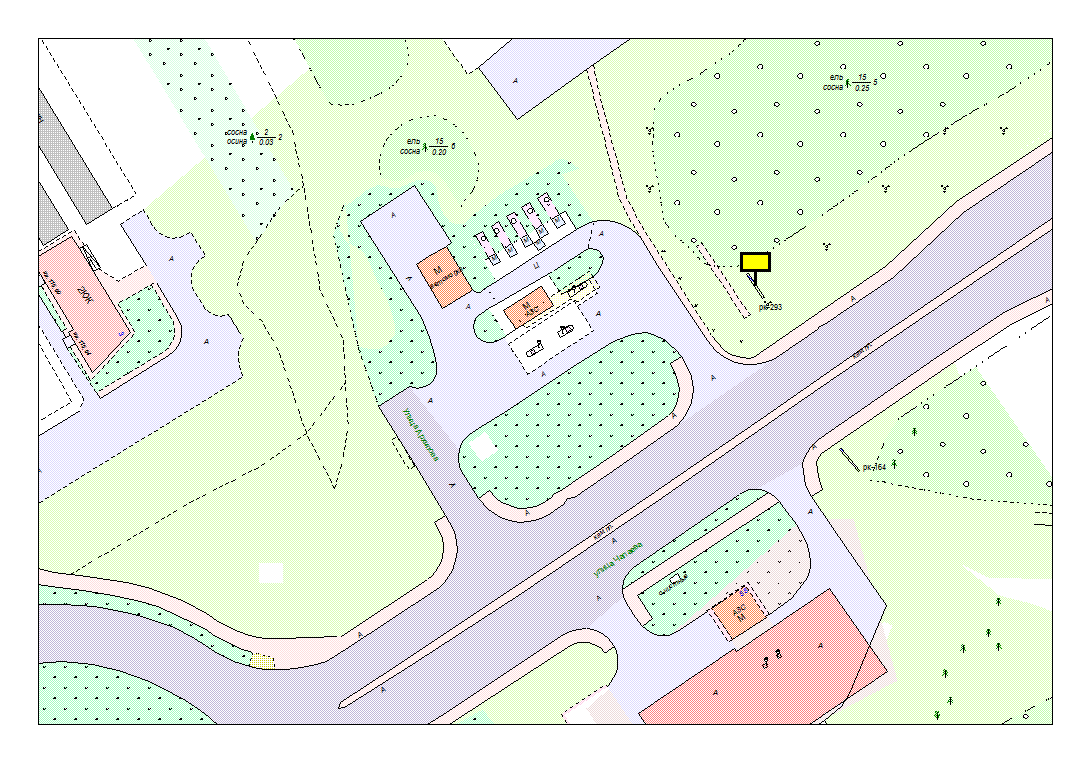 Карта № 271. Место размещения рекламной конструкции рк-294.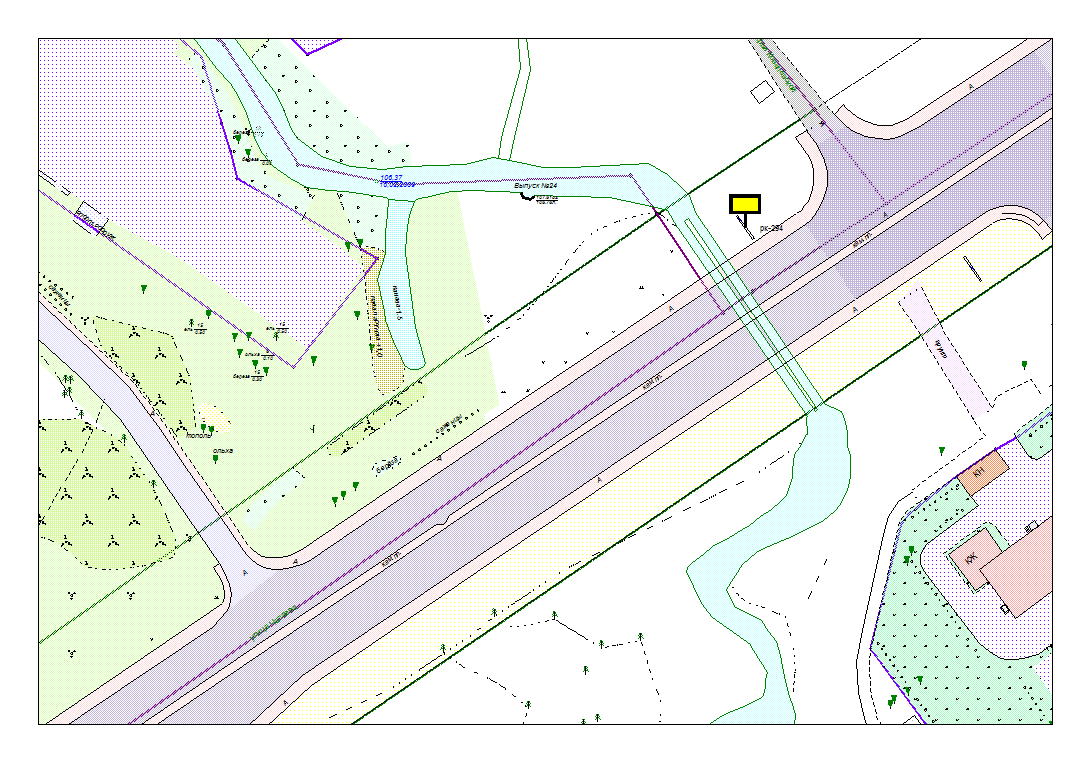 Карта № 272. Место размещения рекламной конструкции рк-295.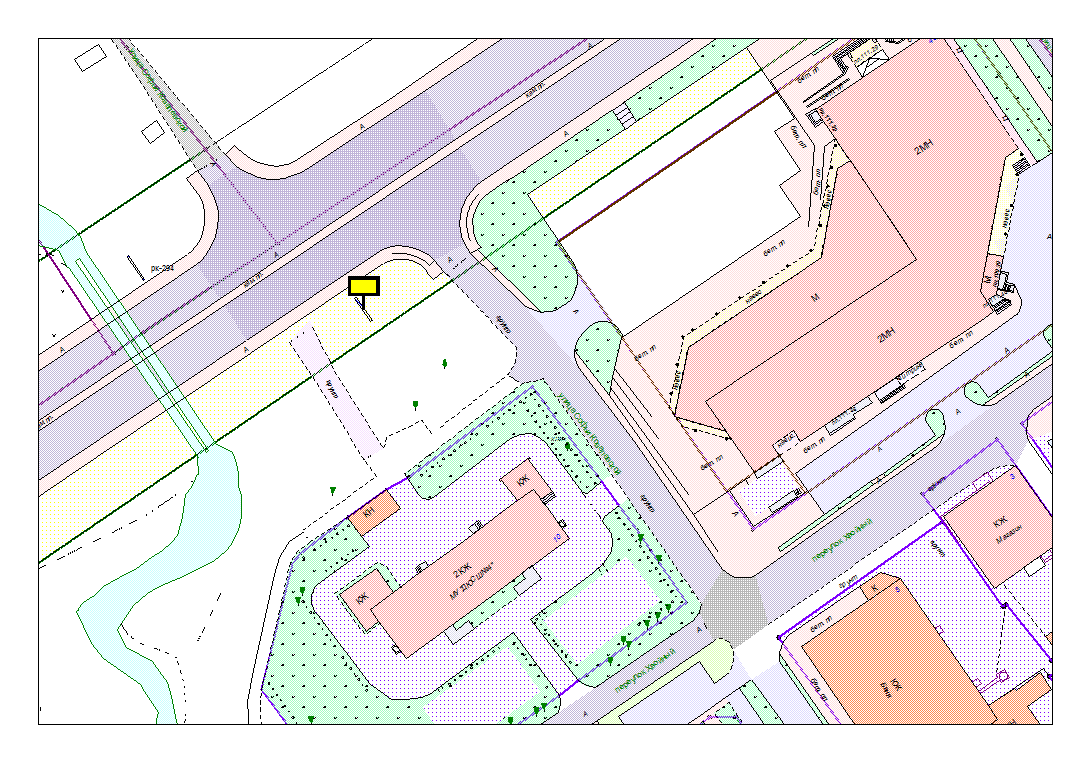 Карта № 273. Место размещения рекламной конструкции рк-296.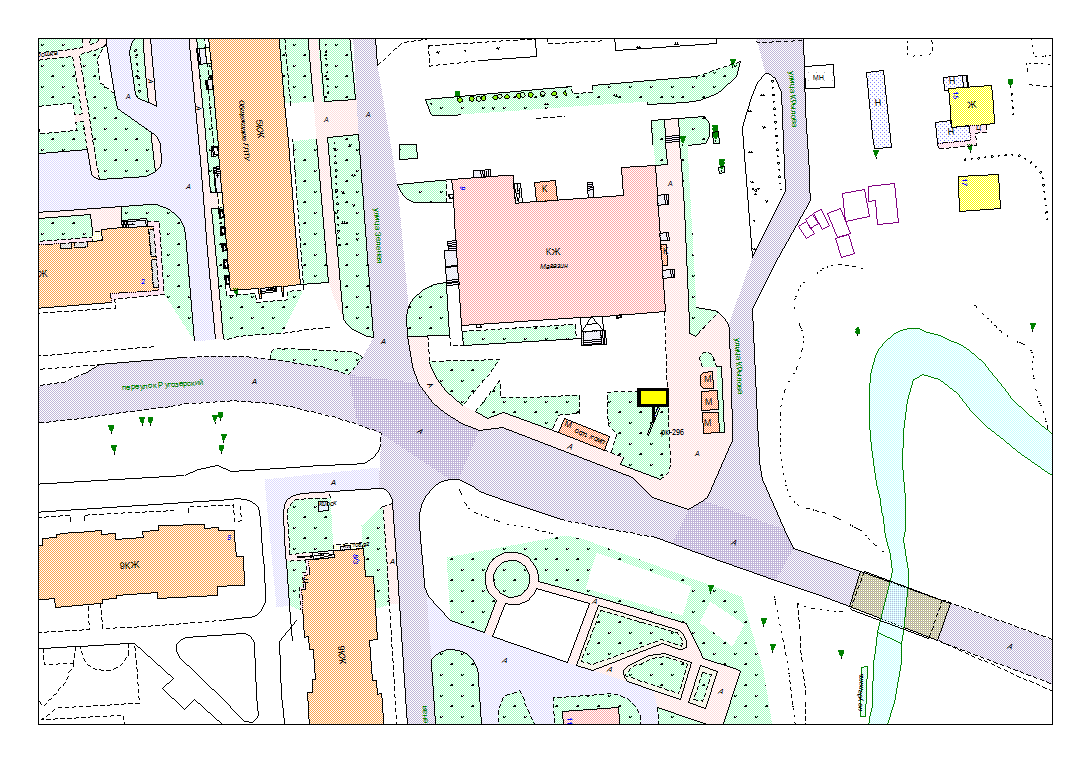 Карта № 274. Место размещения рекламной конструкции рк-297.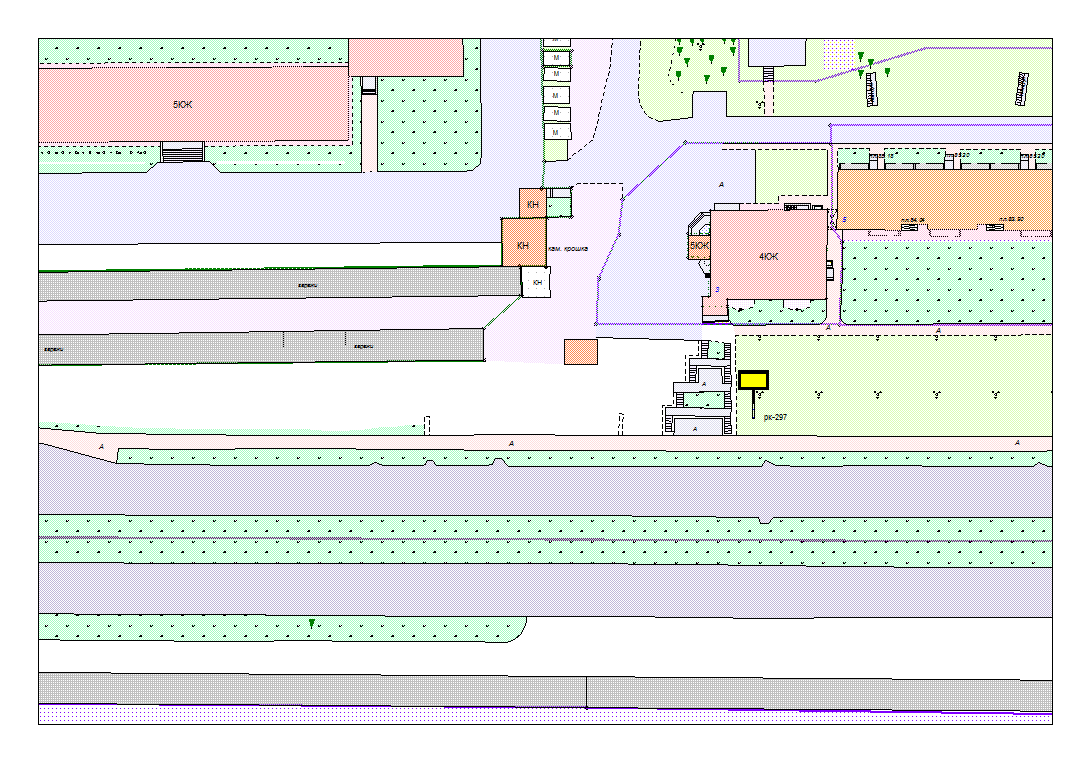 Карта № 275. Место размещения рекламной конструкции рк-298.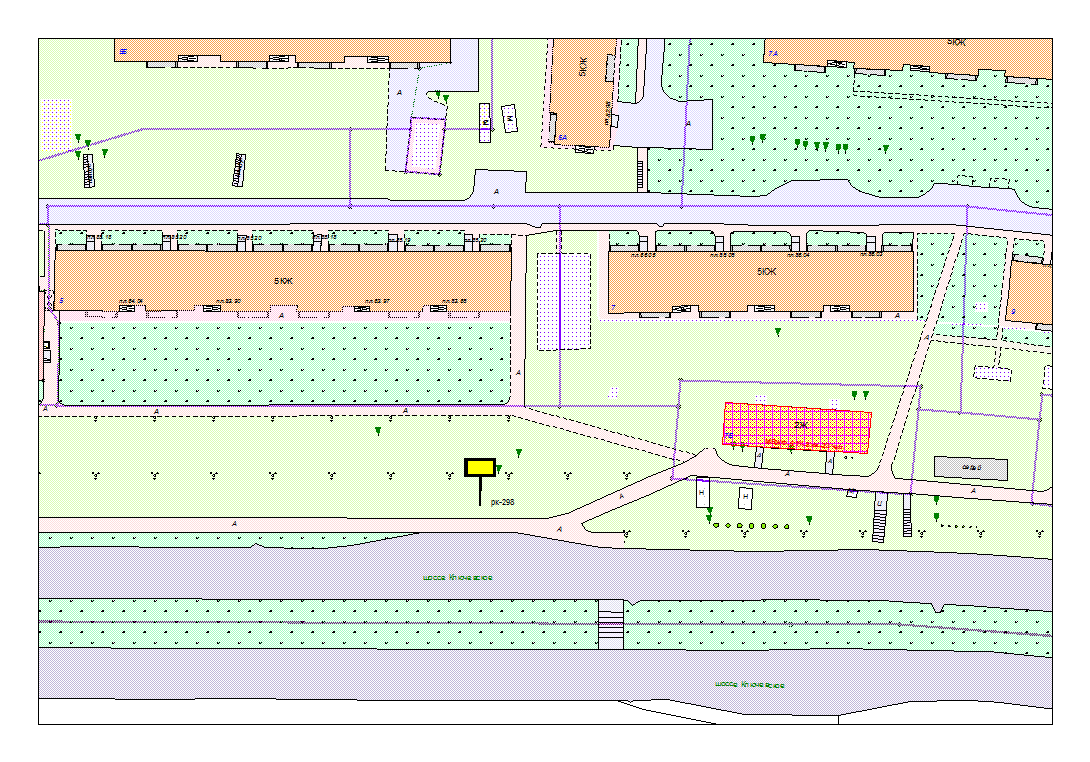 Карта № 276. Место размещения рекламной конструкции рк-299.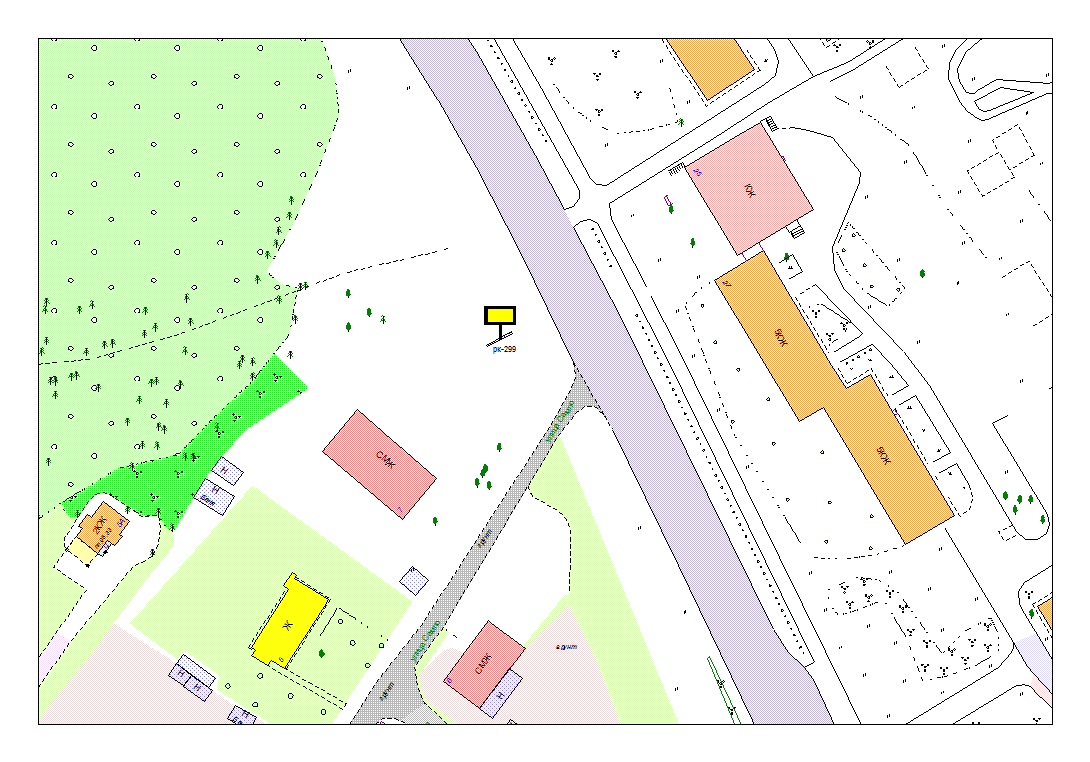 Карта № 277. Место размещения рекламной конструкции рк-300.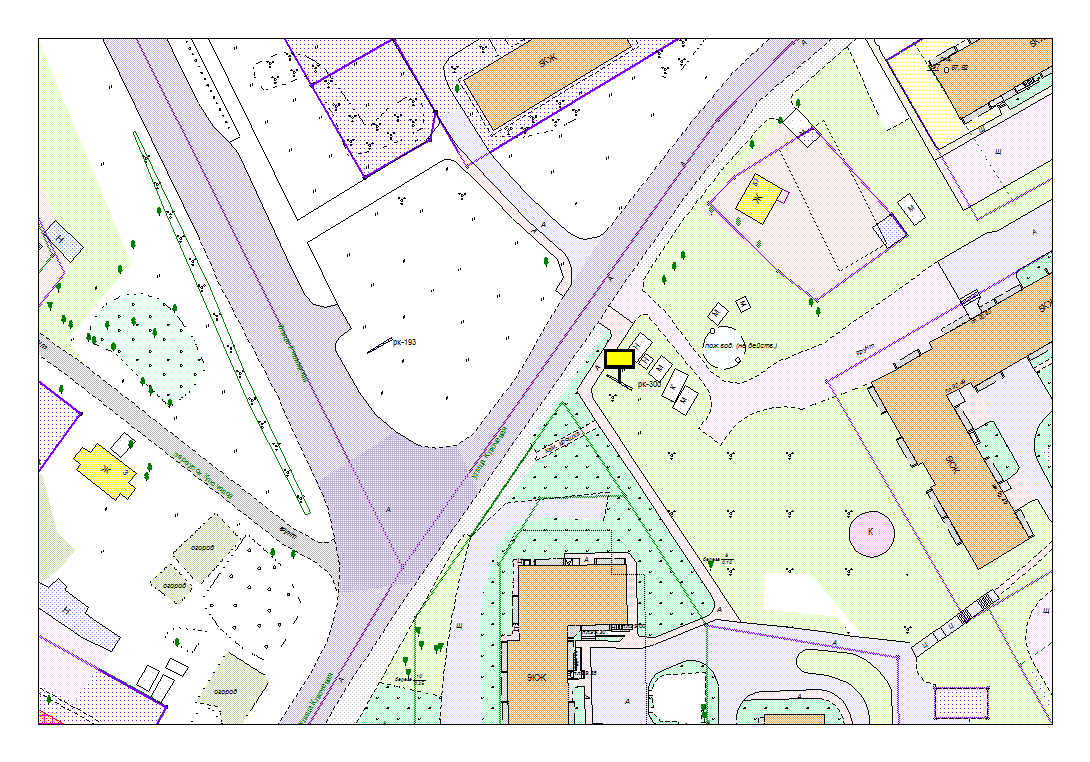 Карта № 278. Место размещения рекламной конструкции рк-301.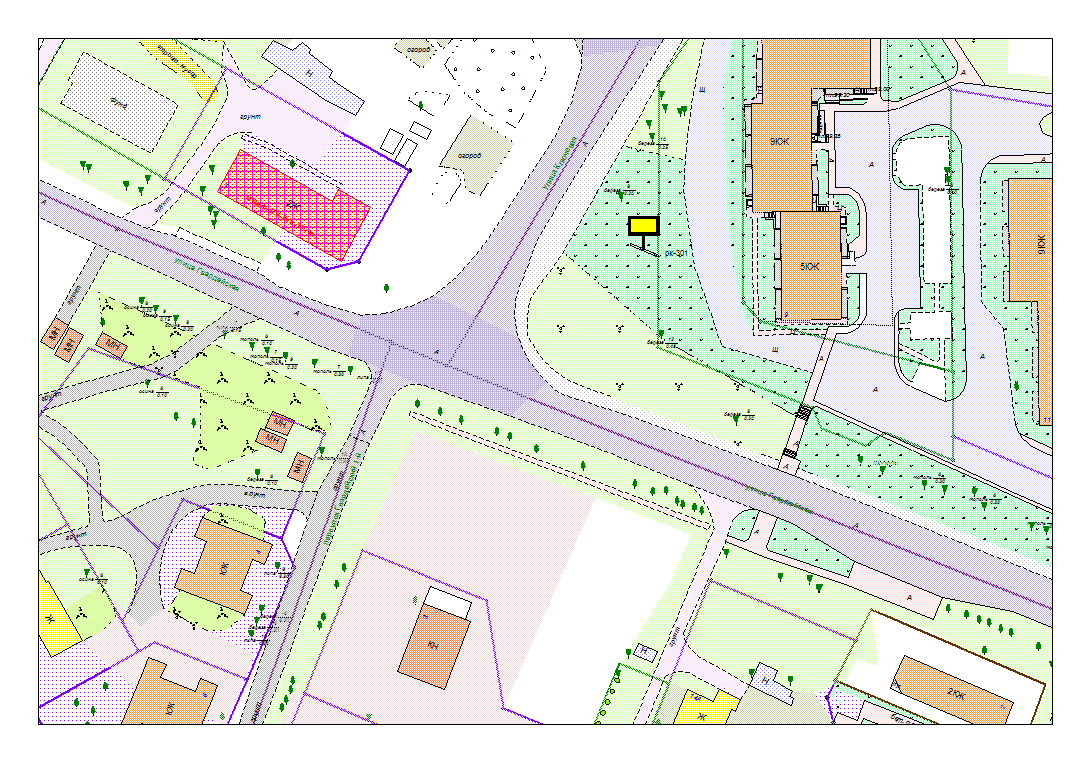 Карта № 279. Место размещения рекламной конструкции рк-302.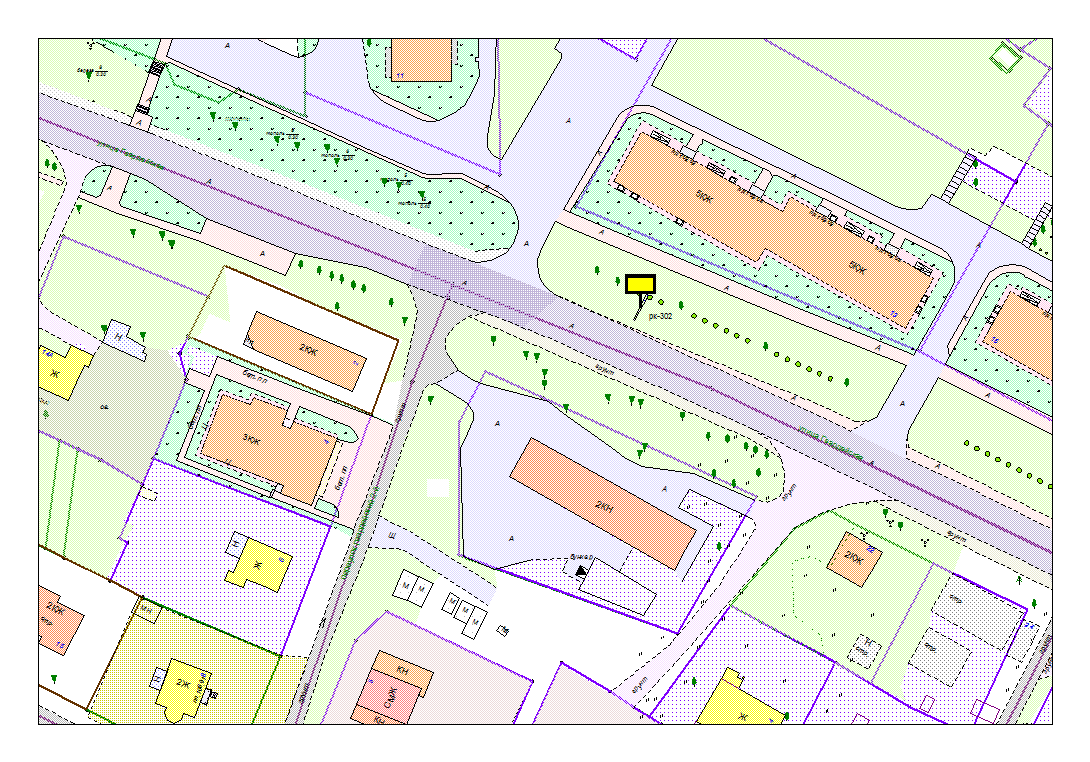 Карта № 280. Место размещения рекламной конструкции рк-303.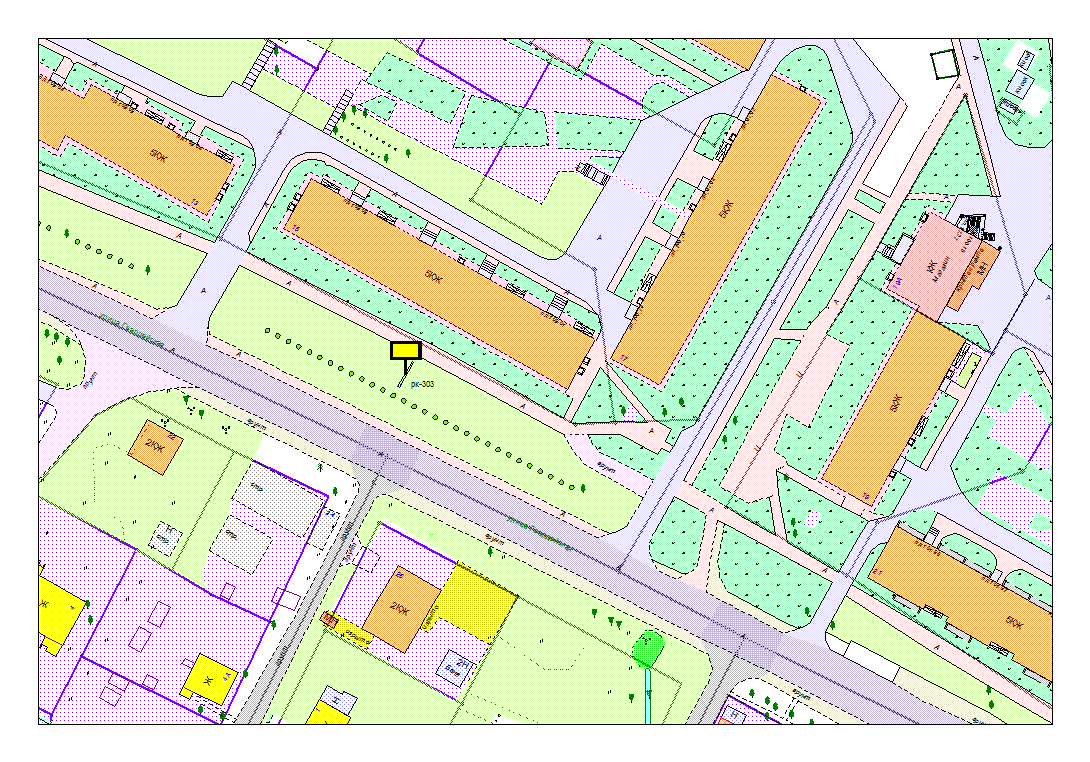 Карта № 281. Место размещения рекламной конструкции рк-304.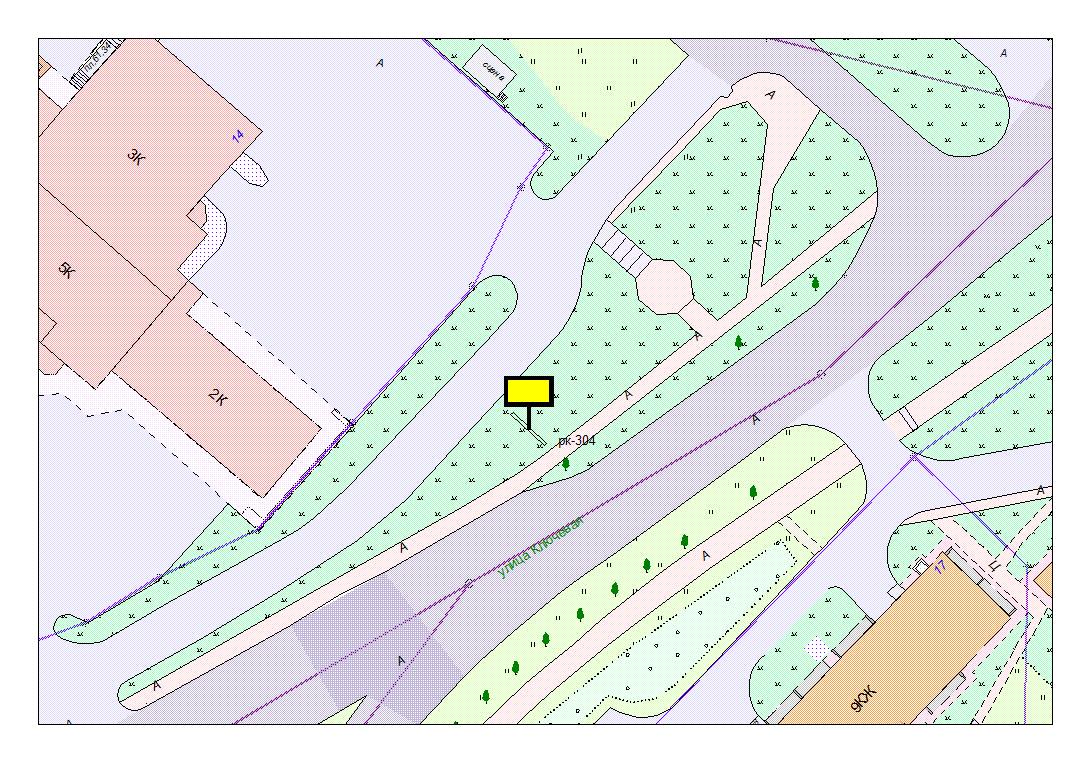 Карта № 282. Место размещения рекламной конструкции рк-305.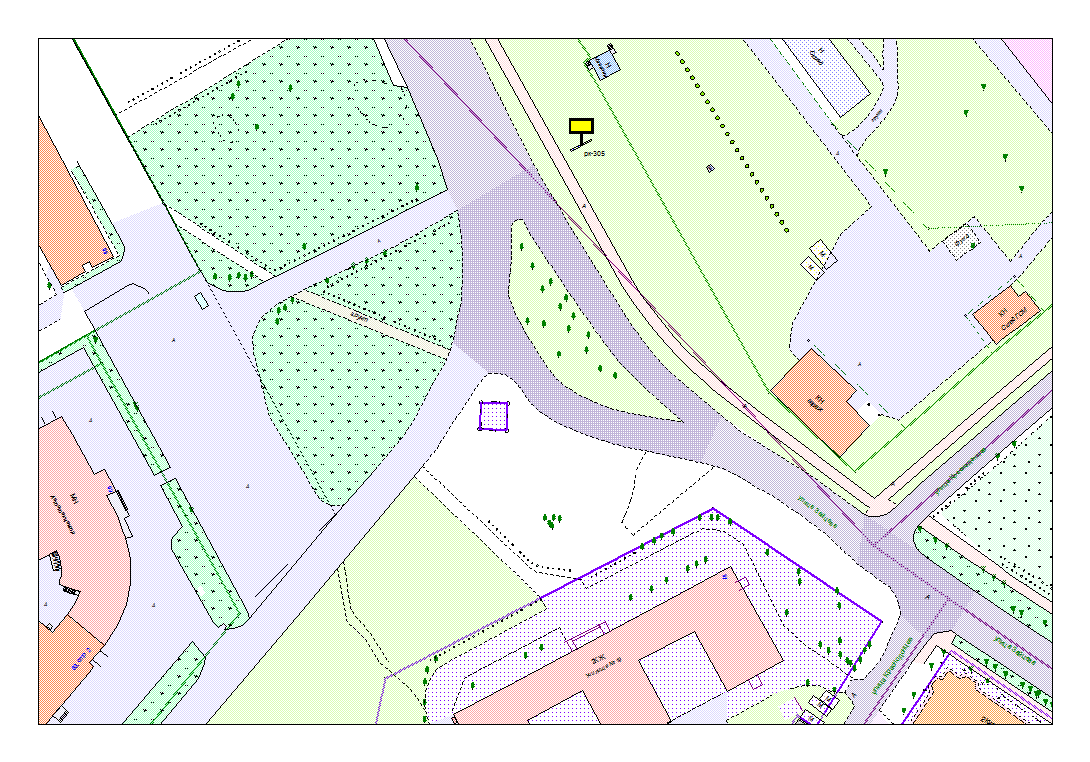 Карта № 283. Место размещения рекламной конструкции рк-306.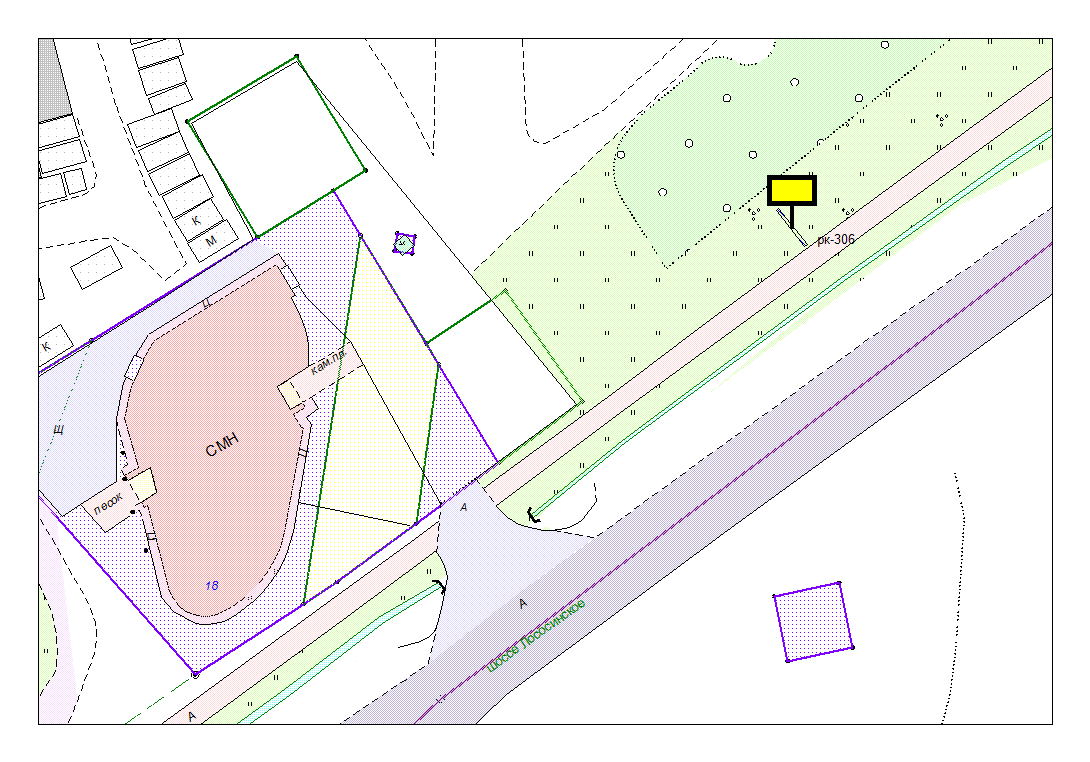 Карта № 284. Место размещения рекламной конструкции рк-307.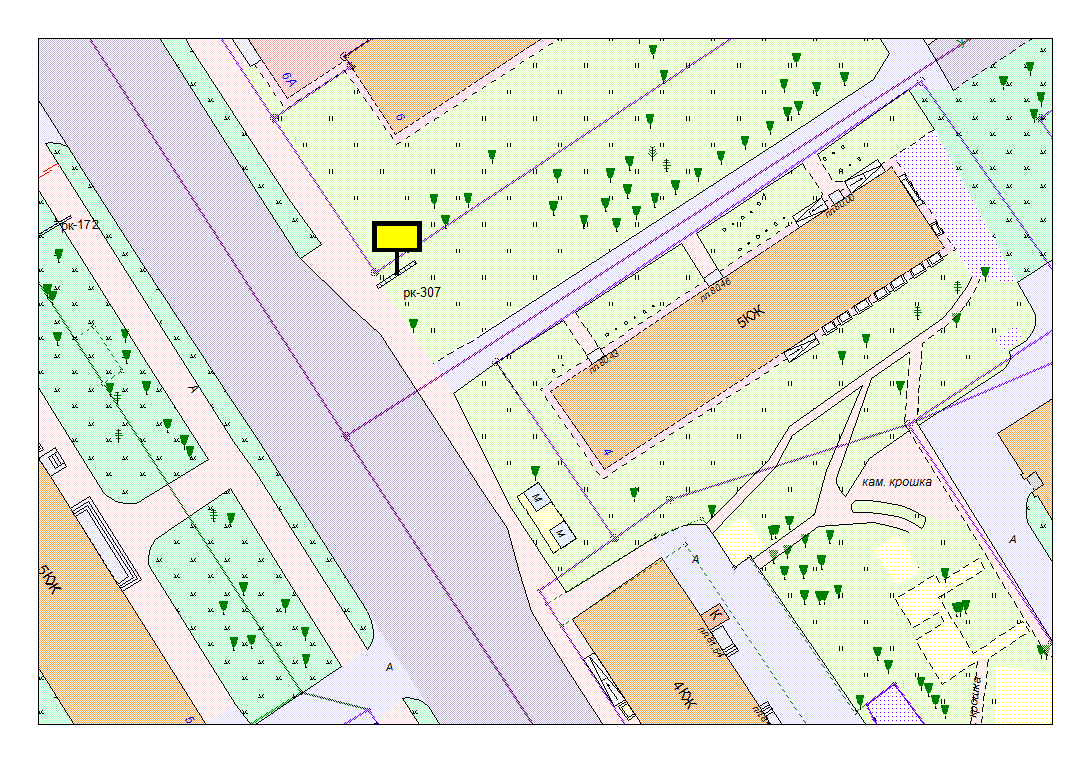 Карта № 285. Место размещения рекламной конструкции рк-308.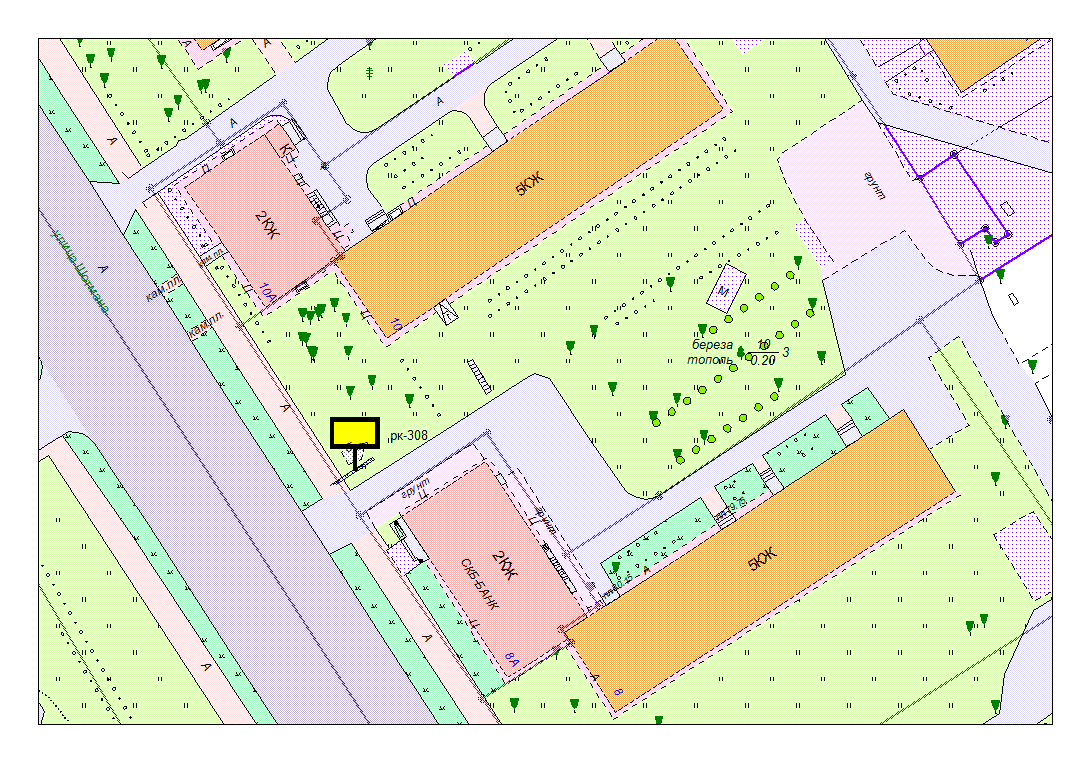 Карта № 286. Место размещения рекламной конструкции рк-309.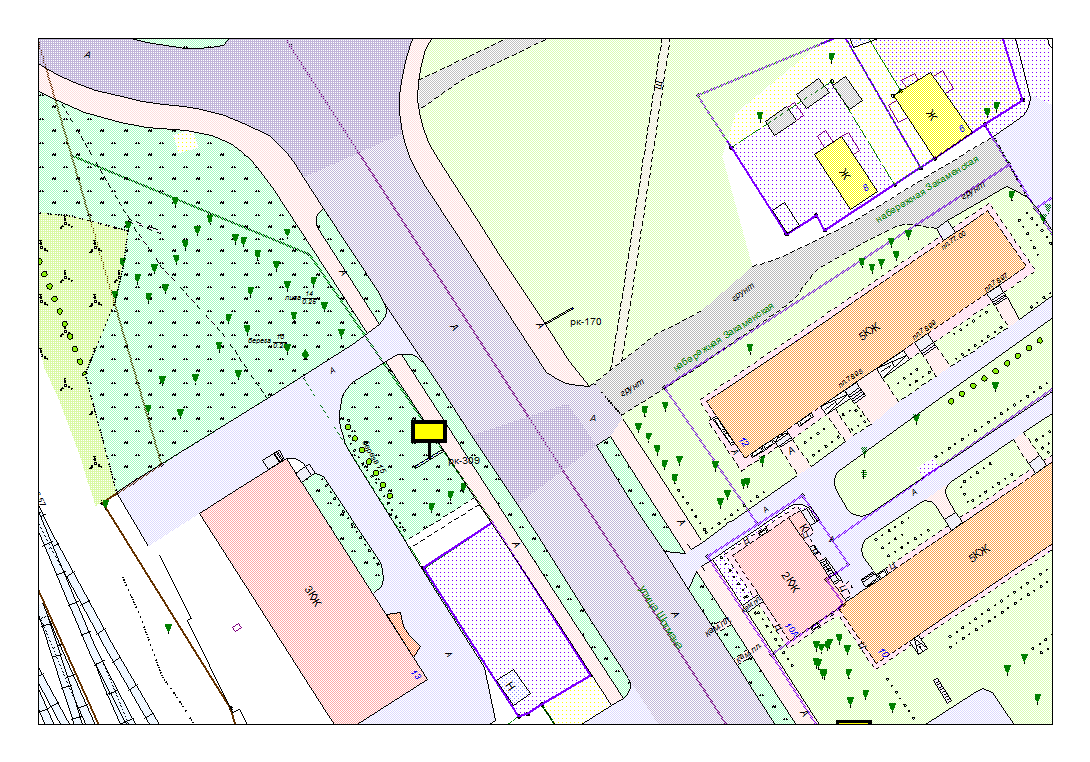 Карта № 287. Место размещения рекламной конструкции рк-310.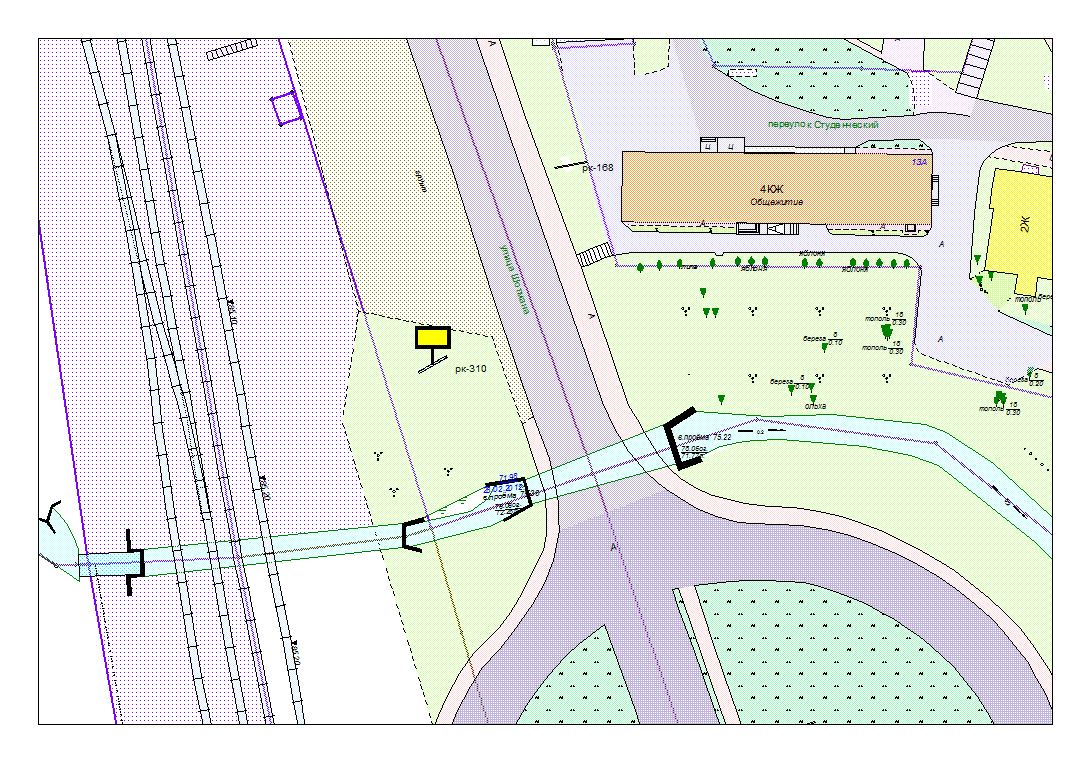 Карта № 288. Место размещения рекламной конструкции рк-311.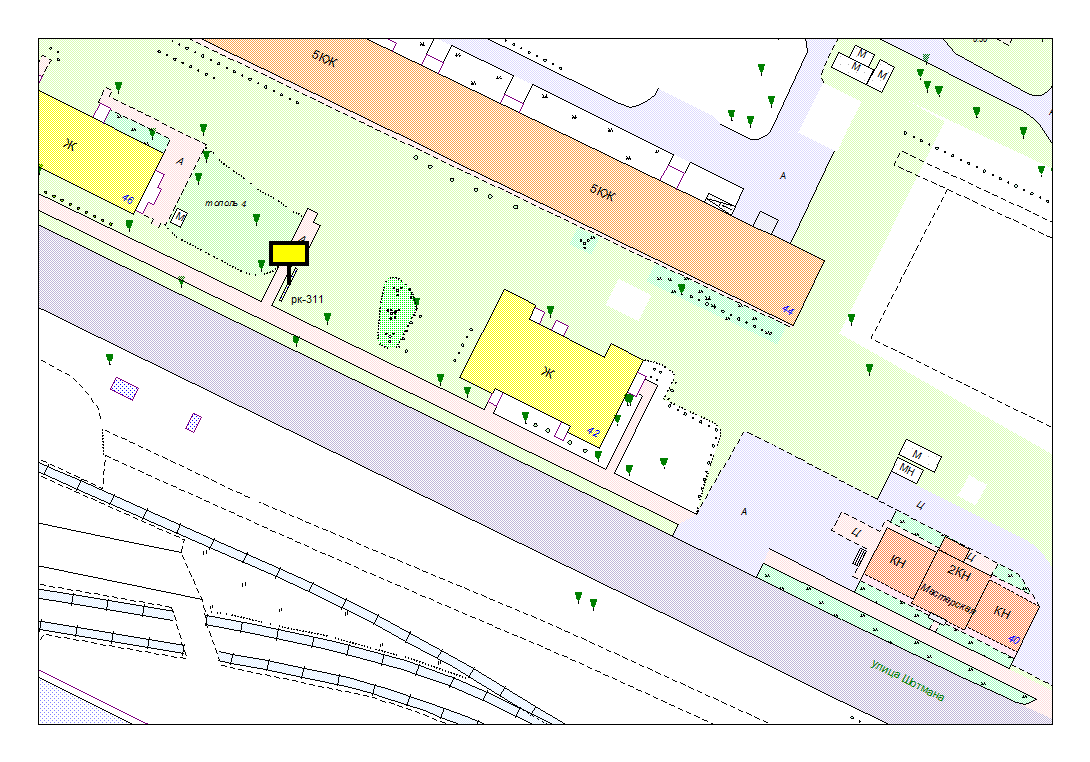 Карта № 289. Место размещения рекламной конструкции рк-312.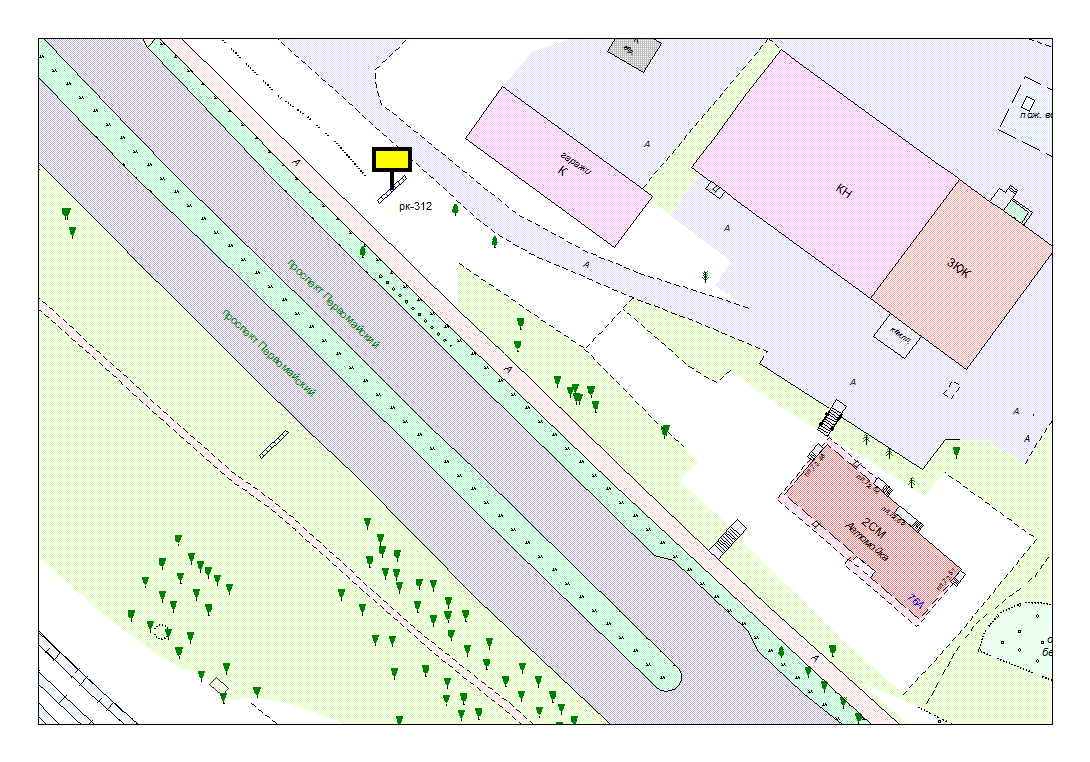 Карта № 290. Место размещения рекламной конструкции рк-313.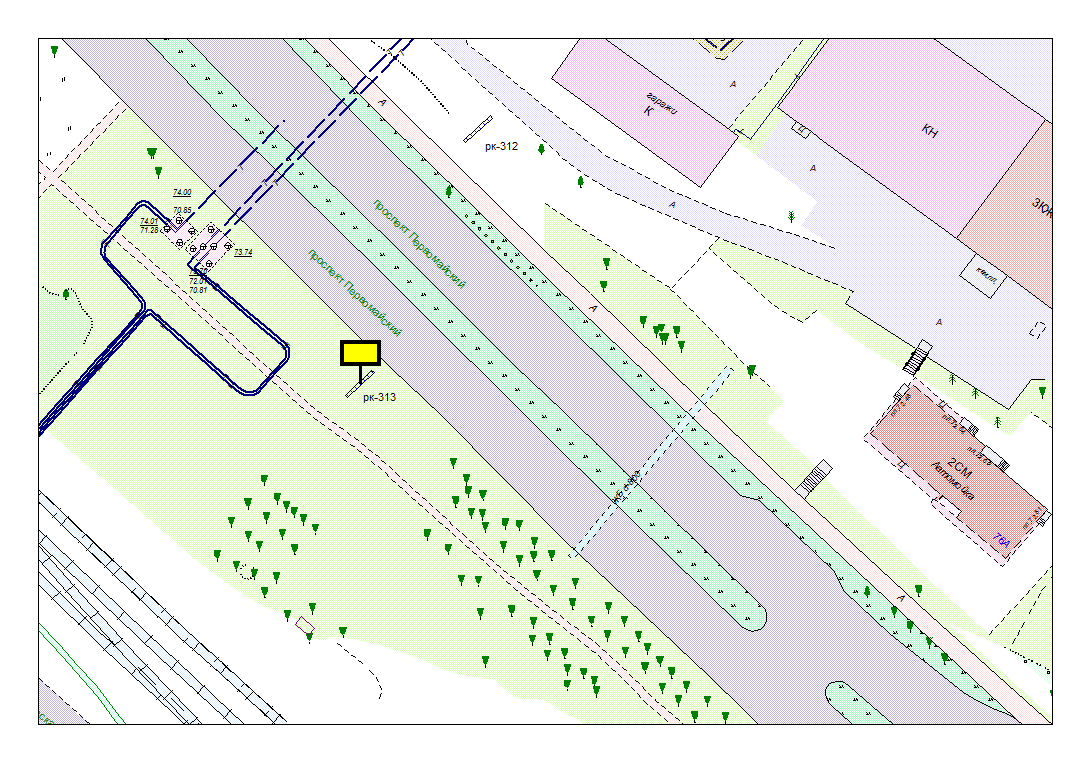 Карта № 291. Место размещения рекламной конструкции рк-314.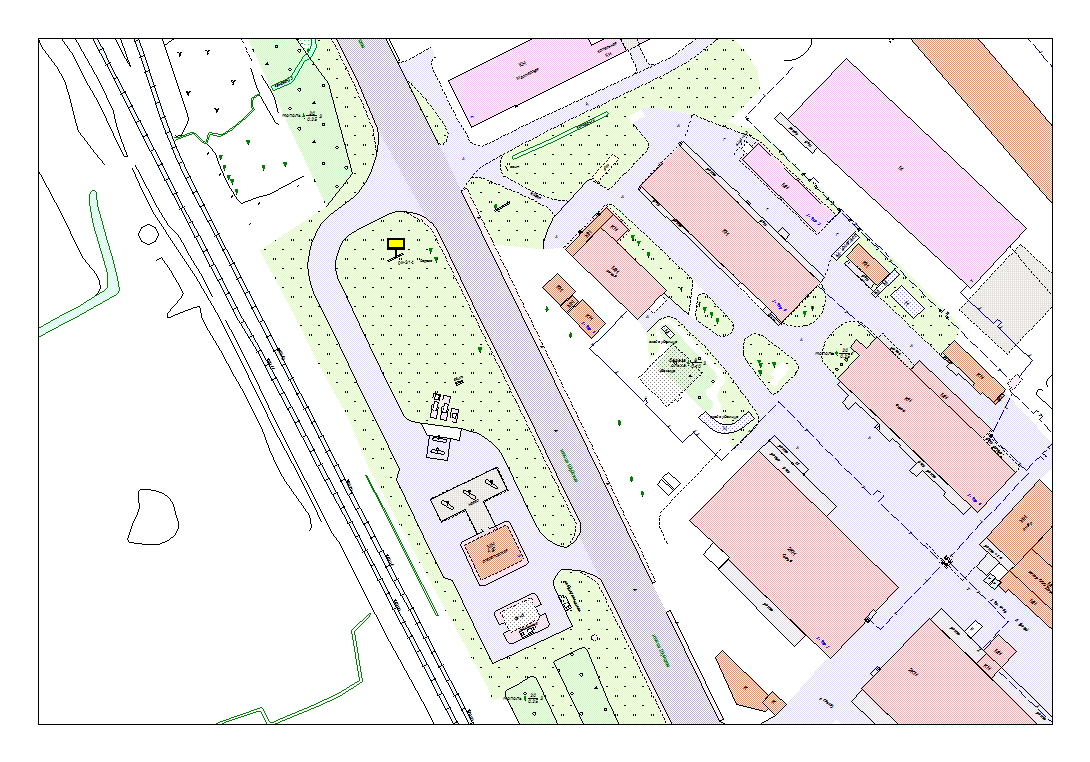 Карта № 292. Место размещения рекламной конструкции рк-315.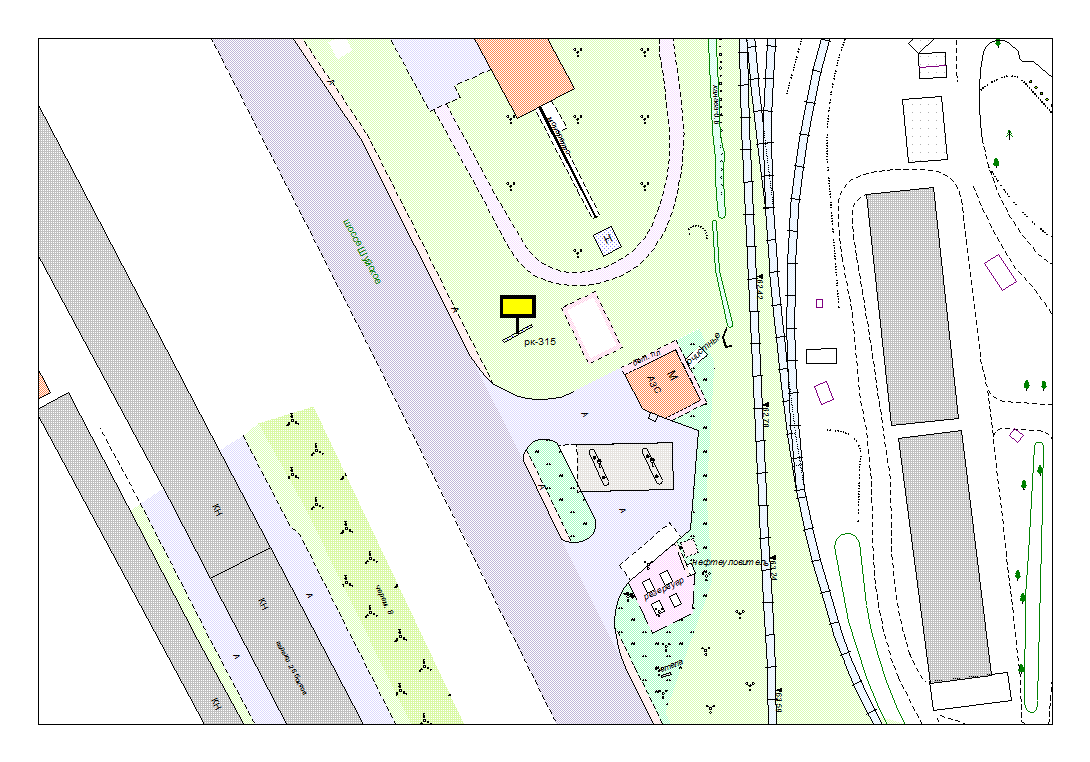 Карта № 293. Место размещения рекламной конструкции рк-316.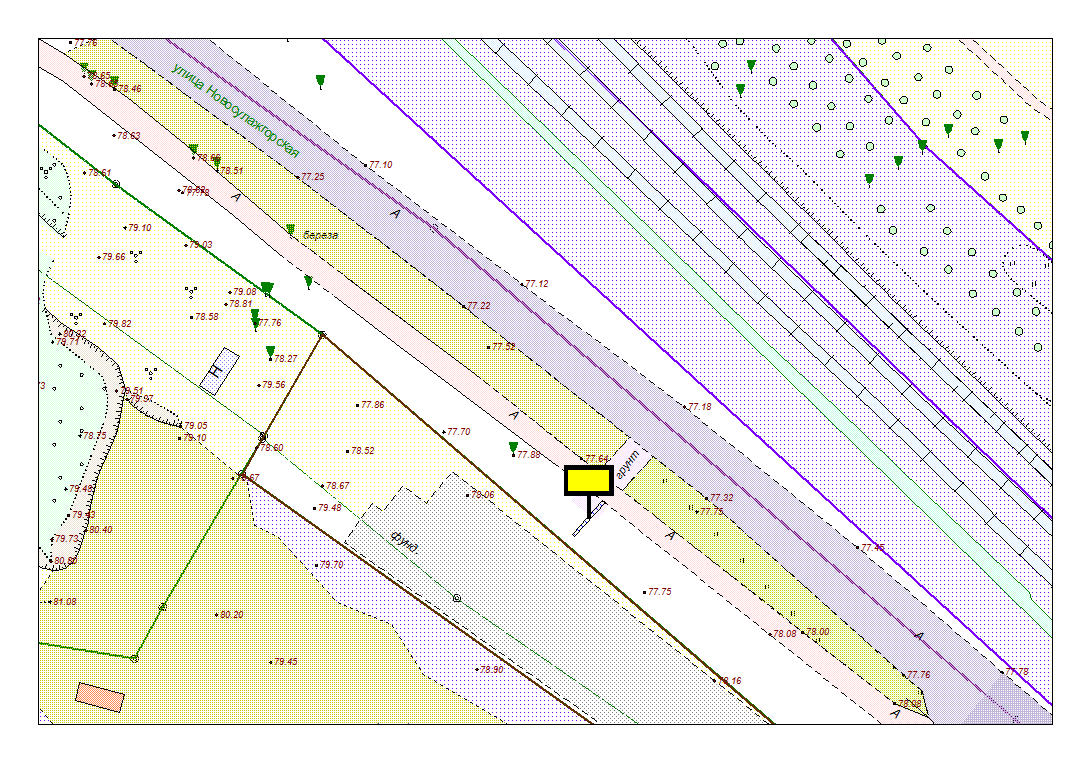 Карта № 294. Место размещения рекламной конструкции рк-317.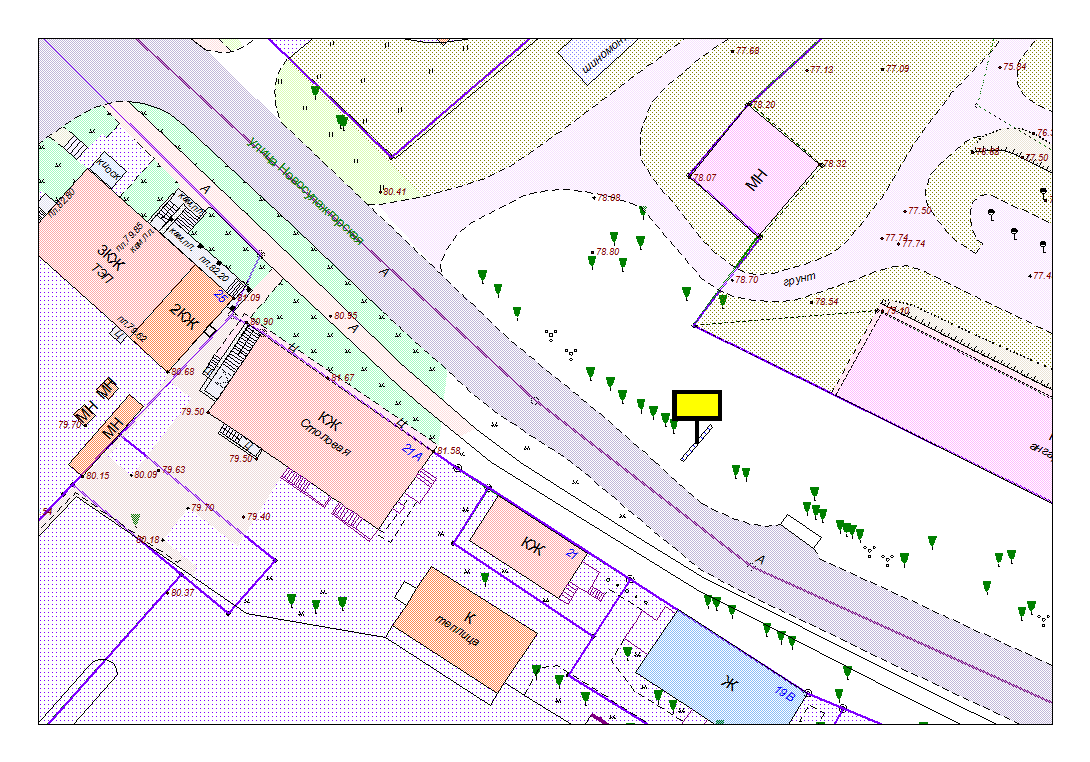 Карта № 295. Место размещения рекламной конструкции рк-318.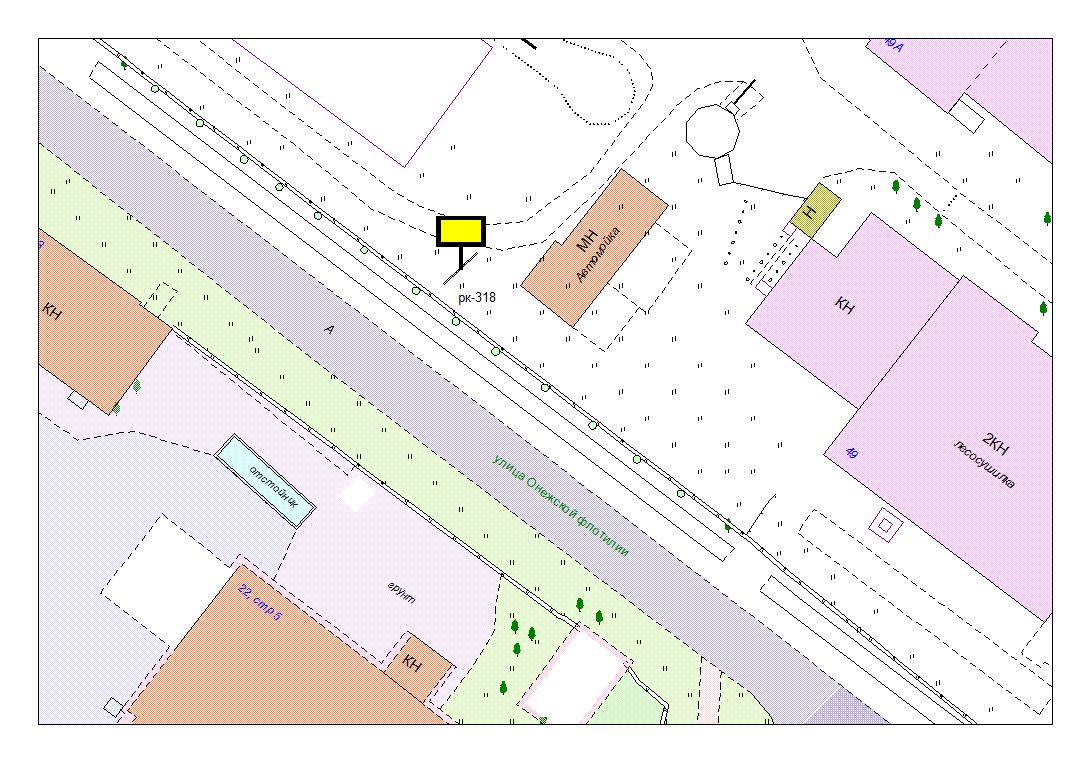 Места размещения рекламных конструкций (почтовый, строительный или условный адрес)пр. Ленина, 14 (№6)Тип рекламной конструкцииСити форматВид рекламной конструкцииСтационарная рекламная конструкцияПлощадь информационного поля, двустороннее     Технические характеристики рекламной конструкции:- размеры, материал надземной и подземной (при наличии) части;- характеристики освещенности;-цвет конструкции.-габаритные размеры 1300х1900; алюминий; - с подсветкой;-RAL 7038 (серый).Кадастровый номер участка (квартала)10:01:01 01 27:018Планировочные ограниченияЗона регулирования застройки БМеста размещения рекламных конструкций (почтовый, строительный или условный адрес)пр. Ленина, 20Тип рекламной конструкцииСити форматВид рекламной конструкцииСтационарная рекламная конструкцияПлощадь информационного поля, двустороннее     Технические характеристики рекламной конструкции:- размеры, материал надземной и подземной (при наличии) части;- характеристики освещенности;-цвет конструкции.-габаритные размеры 1300х1900; алюминий; - с подсветкой;-RAL 7038 (серый).Кадастровый номер участка (квартала)10:01:01 01 32Планировочные ограниченияЗона регулирования застройки БМеста размещения рекламных конструкций (почтовый, строительный или условный адрес)пр. А. Невского- ул. Л. Толстого (№1)Тип рекламной конструкцииСити форматВид рекламной конструкцииСтационарная рекламная конструкцияПлощадь информационного поля, двустороннее     Технические характеристики рекламной конструкции:- размеры, материал надземной и подземной (при наличии) части;- характеристики освещенности;-цвет конструкции.-габаритные размеры 1300х1900; алюминий; - с подсветкой;-RAL 7038 (серый).Кадастровый номер участка (квартала)10:01:13 01 38Планировочные ограниченияЗона регулирования застройки ВМеста размещения рекламных конструкций (почтовый, строительный или условный адрес)пр. А. Невского- ул. Л. Толстого (№2)Тип рекламной конструкцииСити форматВид рекламной конструкцииСтационарная рекламная конструкцияПлощадь информационного поля, двустороннее     Технические характеристики рекламной конструкции:- размеры, материал надземной и подземной (при наличии) части;- характеристики освещенности;-цвет конструкции.-габаритные размеры 1300х1900; алюминий; - с подсветкой;-RAL 7038 (серый).Кадастровый номер участка (квартала)10:01:13 01 36Планировочные ограниченияЗона регулирования застройки А,Зона охраны памятниковМеста размещения рекламных конструкций (почтовый, строительный или условный адрес)Шуйское ш. 11 стр.1 Тип рекламной конструкцииСити форматВид рекламной конструкцииСтационарная рекламная конструкцияПлощадь информационного поля, двустороннее     Технические характеристики рекламной конструкции:- размеры, материал надземной и подземной (при наличии) части;- характеристики освещенности;-цвет конструкции.-габаритные размеры 1300х1900; алюминий; - с подсветкой;-RAL 7038 (серый).Кадастровый номер участка (квартала)10:01:09 01 05Планировочные ограниченияЗона композиционного регулирования Места размещения рекламных конструкций (почтовый, строительный или условный адрес)Шуйское ш. 11 стр.2 Тип рекламной конструкцииСити форматВид рекламной конструкцииСтационарная рекламная конструкцияПлощадь информационного поля, двустороннее     Технические характеристики рекламной конструкции:- размеры, материал надземной и подземной (при наличии) части;- характеристики освещенности;-цвет конструкции.-габаритные размеры 1300х1900; алюминий; - с подсветкой;-RAL 7038 (серый).Кадастровый номер участка (квартала)10:01:09 01 05Планировочные ограниченияЗона композиционного регулирования Места размещения рекламных конструкций (почтовый, строительный или условный адрес)Шуйское ш. 11 стр.3 Тип рекламной конструкцииСити форматВид рекламной конструкцииСтационарная рекламная конструкцияПлощадь информационного поля, двустороннее     Технические характеристики рекламной конструкции:- размеры, материал надземной и подземной (при наличии) части;- характеристики освещенности;-цвет конструкции.-габаритные размеры 1300х1900; алюминий; - с подсветкой;-RAL 7038 (серый).Кадастровый номер участка (квартала)10:01:09 01 05Планировочные ограниченияЗона композиционного регулирования Места размещения рекламных конструкций (почтовый, строительный или условный адрес)Древлянка ул. в районе д.38а Тип рекламной конструкцииБилбордВид рекламной конструкцииСтационарная рекламная конструкцияПлощадь информационного поля, двустороннее     Технические характеристики рекламной конструкции:- размеры, материал надземной и подземной (при наличии) части;- характеристики освещенности;-цвет конструкции.-габаритные размеры 3000х6000; металл; - с подсветкой;-RAL 7040 (серый).Кадастровый номер участка (квартала)10:01:12 01 06Планировочные ограниченияНетМеста размещения рекламных конструкций (почтовый, строительный или условный адрес)Лососинское ш. – Попова ул. участок 1 Тип рекламной конструкцииБилбордВид рекламной конструкцииСтационарная рекламная конструкцияПлощадь информационного поля, двустороннее     Технические характеристики рекламной конструкции:- размеры, материал надземной и подземной (при наличии) части;- характеристики освещенности;-цвет конструкции.-габаритные размеры 3000х6000; металл; - с подсветкой;-RAL 7040 (серый).Кадастровый номер участка (квартала)10:01:12 01 07Планировочные ограниченияНетМеста размещения рекламных конструкций (почтовый, строительный или условный адрес)Лососинское ш. – Попова ул. участок 2 Тип рекламной конструкцииБилбордВид рекламной конструкцииСтационарная рекламная конструкцияПлощадь информационного поля, двустороннее     Технические характеристики рекламной конструкции:- размеры, материал надземной и подземной (при наличии) части;- характеристики освещенности;-цвет конструкции.-габаритные размеры 3000х6000; металл; - с подсветкой;-RAL 7040 (серый).Кадастровый номер участка (квартала)10:01:12 01 05Планировочные ограниченияНетМеста размещения рекламных конструкций (почтовый, строительный или условный адрес)Лососинское ш. – Оборонная ул. (SPAR) участок 1 Тип рекламной конструкцииБилбордВид рекламной конструкцииСтационарная рекламная конструкцияПлощадь информационного поля, двустороннее     Технические характеристики рекламной конструкции:- размеры, материал надземной и подземной (при наличии) части;- характеристики освещенности;-цвет конструкции.-габаритные размеры 3000х6000; металл; - с подсветкой;-RAL 7040 (серый).Кадастровый номер участка (квартала)10:01:12 01 01Планировочные ограниченияНетМеста размещения рекламных конструкций (почтовый, строительный или условный адрес)Лесной пр. (. от съезда на конно-спортивную школу)Тип рекламной конструкцииБилбордВид рекламной конструкцииСтационарная рекламная конструкцияПлощадь информационного поля, двустороннее     Технические характеристики рекламной конструкции:- размеры, материал надземной и подземной (при наличии) части;- характеристики освещенности;-цвет конструкции.-габаритные размеры 3000х6000; металл; - с подсветкой;-RAL 7040 (серый).Кадастровый номер участка (квартала)10:01:12 01 24Планировочные ограниченияНетМеста размещения рекламных конструкций (почтовый, строительный или условный адрес)Лесной пр. в районе ЛЭП, напротив д.11Тип рекламной конструкцииБилбордВид рекламной конструкцииСтационарная рекламная конструкцияПлощадь информационного поля, двустороннее     Технические характеристики рекламной конструкции:- размеры, материал надземной и подземной (при наличии) части;- характеристики освещенности;-цвет конструкции.-габаритные размеры 3000х6000; металл; - с подсветкой;-RAL 7040 (серый).Кадастровый номер участка (квартала)10:01:11 01 76Планировочные ограниченияЗона ландшафтных парковМеста размещения рекламных конструкций (почтовый, строительный или условный адрес)Лесной пр.- Сыктывкарская ул. участок 1Тип рекламной конструкцииБилбордВид рекламной конструкцииСтационарная рекламная конструкцияПлощадь информационного поля, двустороннее     Технические характеристики рекламной конструкции:- размеры, материал надземной и подземной (при наличии) части;- характеристики освещенности;-цвет конструкции.-габаритные размеры 3000х6000; металл; - с подсветкой;-RAL 7040 (серый).Кадастровый номер участка (квартала)10:01:12 01 01Планировочные ограниченияНетМеста размещения рекламных конструкций (почтовый, строительный или условный адрес)Лесной пр.- Сыктывкарская ул. участок 2Тип рекламной конструкцииБилбордВид рекламной конструкцииСтационарная рекламная конструкцияПлощадь информационного поля, двустороннее     Технические характеристики рекламной конструкции:- размеры, материал надземной и подземной (при наличии) части;- характеристики освещенности;-цвет конструкции.-габаритные размеры 3000х6000; металл; - с подсветкой;-RAL 7040 (серый).Кадастровый номер участка (квартала)10:01:12 01 02Планировочные ограниченияНетМеста размещения рекламных конструкций (почтовый, строительный или условный адрес)Лососинское ш.- Чистая ул.Тип рекламной конструкцииБилбордВид рекламной конструкцииСтационарная рекламная конструкцияПлощадь информационного поля, двустороннее     Технические характеристики рекламной конструкции:- размеры, материал надземной и подземной (при наличии) части;- характеристики освещенности;-цвет конструкции.-габаритные размеры 3000х6000; металл; - с подсветкой;-RAL 7040 (серый).Кадастровый номер участка (квартала)10:01:12 01 01Планировочные ограниченияНетМеста размещения рекламных конструкций (почтовый, строительный или условный адрес)А. Невского, 37Тип рекламной конструкцииМедиа экранВид рекламной конструкцииСтационарная рекламная конструкцияПлощадь информационного поляТехнические характеристики рекламной конструкции:- размеры, материал надземной и подземной (при наличии) части;- характеристики освещенности;-цвет конструкции.-габаритные размеры 4000 х 3000; металл; - с подсветкой;-RAL 7040 (серый).Кадастровый номер участка (квартала)10:01:13 01 38Планировочные ограниченияЗона регулирования застройки ВМеста размещения рекламных конструкций (почтовый, строительный или условный адрес)Боровая ул., 28Тип рекламной конструкцииБилбордВид рекламной конструкцииСтационарная рекламная конструкцияПлощадь информационного поля, двустороннее     Технические характеристики рекламной конструкции:- размеры, материал надземной и подземной (при наличии) части;- характеристики освещенности;-цвет конструкции.-габаритные размеры 3000х6000; металл; - с подсветкой;-RAL 7040 (серый).Кадастровый номер участка (квартала)10:01:20 01 47Планировочные ограниченияНетМеста размещения рекламных конструкций (почтовый, строительный или условный адрес)Карельский пр. – Сортавальская ул.Тип рекламной конструкцииБилбордВид рекламной конструкцииСтационарная рекламная конструкцияПлощадь информационного поля, двустороннее     Технические характеристики рекламной конструкции:- размеры, материал надземной и подземной (при наличии) части;- характеристики освещенности;-цвет конструкции.-габаритные размеры 3000х6000; металл; - с подсветкой;-RAL 7040 (серый).Кадастровый номер участка (квартала)10:01:14 01 70Планировочные ограниченияНетМеста размещения рекламных конструкций (почтовый, строительный или условный адрес)Лесной пр. – Суоярвское ш.Тип рекламной конструкцииБилбордВид рекламной конструкцииСтационарная рекламная конструкцияПлощадь информационного поля, двустороннее     Технические характеристики рекламной конструкции:- размеры, материал надземной и подземной (при наличии) части;- характеристики освещенности;-цвет конструкции.-габаритные размеры 3000х6000; металл; - с подсветкой;-RAL 7040 (серый).Кадастровый номер участка (квартала)10:01:20 01 45Планировочные ограниченияНетМеста размещения рекламных конструкций (почтовый, строительный или условный адрес)Халтурина ул. участок 1Тип рекламной конструкцииБилбордВид рекламной конструкцииСтационарная рекламная конструкцияПлощадь информационного поля, двустороннее     Технические характеристики рекламной конструкции:- размеры, материал надземной и подземной (при наличии) части;- характеристики освещенности;-цвет конструкции.-габаритные размеры 3000х6000; металл; - с подсветкой;-RAL 7040 (серый).Кадастровый номер участка (квартала)10:01:20 01 45Планировочные ограниченияНетМеста размещения рекламных конструкций (почтовый, строительный или условный адрес)Лесной пр. в районе ТЦ Леруа МерленТип рекламной конструкцииБилбордВид рекламной конструкцииСтационарная рекламная конструкцияПлощадь информационного поля, двустороннее     Технические характеристики рекламной конструкции:- размеры, материал надземной и подземной (при наличии) части;- характеристики освещенности;-цвет конструкции.-габаритные размеры 3000х6000; металл; - с подсветкой;-RAL 7040 (серый).Кадастровый номер участка (квартала)10:01:10 01 19Планировочные ограниченияНетМеста размещения рекламных конструкций (почтовый, строительный или условный адрес)Университетская ул. в районе АЗСТип рекламной конструкцииБилбордВид рекламной конструкцииСтационарная рекламная конструкцияПлощадь информационного поля, двустороннее     Технические характеристики рекламной конструкции:- размеры, материал надземной и подземной (при наличии) части;- характеристики освещенности;-цвет конструкции.-габаритные размеры 3000х6000; металл; - с подсветкой;-RAL 7040 (серый).Кадастровый номер участка (квартала)10:01:12 01 01Планировочные ограниченияНетМеста размещения рекламных конструкций (почтовый, строительный или условный адрес)Шотмана ул. поворот к ДК ЖДТип рекламной конструкцииБилбордВид рекламной конструкцииСтационарная рекламная конструкцияПлощадь информационного поля, двустороннее     Технические характеристики рекламной конструкции:- размеры, материал надземной и подземной (при наличии) части;- характеристики освещенности;-цвет конструкции.-габаритные размеры 3000х6000; металл; - с подсветкой;-RAL 7040 (серый).Кадастровый номер участка (квартала)10:01:03 01 33Планировочные ограниченияЗона композиционного регулированияМеста размещения рекламных конструкций (почтовый, строительный или условный адрес)Чапаева в районе АЗСТип рекламной конструкцииБилбордВид рекламной конструкцииСтационарная рекламная конструкцияПлощадь информационного поля, двустороннее     Технические характеристики рекламной конструкции:- размеры, материал надземной и подземной (при наличии) части;- характеристики освещенности;-цвет конструкции.-габаритные размеры 3000х6000; металл; - с подсветкой;-RAL 7040 (серый).Кадастровый номер участка (квартала)10:01:10 01 11Планировочные ограниченияНетМеста размещения рекламных конструкций (почтовый, строительный или условный адрес)Чапаева, р. НеглинкаТип рекламной конструкцииБилбордВид рекламной конструкцииСтационарная рекламная конструкцияПлощадь информационного поля, двустороннее     Технические характеристики рекламной конструкции:- размеры, материал надземной и подземной (при наличии) части;- характеристики освещенности;-цвет конструкции.-габаритные размеры 3000х6000; металл; - с подсветкой;-RAL 7040 (серый).Кадастровый номер участка (квартала)10:01:11 01 18Планировочные ограниченияЗона охраняемого городского ландшафтаМеста размещения рекламных конструкций (почтовый, строительный или условный адрес)Чапаева – С. КовалевскойТип рекламной конструкцииБилбордВид рекламной конструкцииСтационарная рекламная конструкцияПлощадь информационного поля, двустороннее     Технические характеристики рекламной конструкции:- размеры, материал надземной и подземной (при наличии) части;- характеристики освещенности;-цвет конструкции.-габаритные размеры 3000х6000; металл; - с подсветкой;-RAL 7040 (серый).Кадастровый номер участка (квартала)10:01:11 01 42Планировочные ограниченияЗона охраняемого городского ландшафтаМеста размещения рекламных конструкций (почтовый, строительный или условный адрес)Ругозерский пер. – Крылова ул.Тип рекламной конструкцииБилбордВид рекламной конструкцииСтационарная рекламная конструкцияПлощадь информационного поля, двустороннее     Технические характеристики рекламной конструкции:- размеры, материал надземной и подземной (при наличии) части;- характеристики освещенности;-цвет конструкции.-габаритные размеры 3000х6000; металл; - с подсветкой;-RAL 7040 (серый).Кадастровый номер участка (квартала)10:01:10 01 09Планировочные ограниченияНетМеста размещения рекламных конструкций (почтовый, строительный или условный адрес)Ключевское ш. 3Тип рекламной конструкцииБилбордВид рекламной конструкцииСтационарная рекламная конструкцияПлощадь информационного поля, двустороннее     Технические характеристики рекламной конструкции:- размеры, материал надземной и подземной (при наличии) части;- характеристики освещенности;-цвет конструкции.-габаритные размеры 3000х6000; металл; - с подсветкой;-RAL 7040 (серый).Кадастровый номер участка (квартала)10:01:13 01 13Планировочные ограниченияЗона регулирования застройки ВМеста размещения рекламных конструкций (почтовый, строительный или условный адрес)Ключевское ш. 5Тип рекламной конструкцииБилбордВид рекламной конструкцииСтационарная рекламная конструкцияПлощадь информационного поля, двустороннее     Технические характеристики рекламной конструкции:- размеры, материал надземной и подземной (при наличии) части;- характеристики освещенности;-цвет конструкции.-габаритные размеры 3000х6000; металл; - с подсветкой;-RAL 7040 (серый).Кадастровый номер участка (квартала)10:01:13 01 13Планировочные ограниченияЗона регулирования застройки ВМеста размещения рекламных конструкций (почтовый, строительный или условный адрес)Репникова ул. – Сампо ул.Тип рекламной конструкцииБилбордВид рекламной конструкцииСтационарная рекламная конструкцияПлощадь информационного поля, двустороннее     Технические характеристики рекламной конструкции:- размеры, материал надземной и подземной (при наличии) части;- характеристики освещенности;-цвет конструкции.-габаритные размеры 3000х6000; металл; - с подсветкой;-RAL 7040 (серый).Кадастровый номер участка (квартала)10:01:17 01 03Планировочные ограниченияНетМеста размещения рекламных конструкций (почтовый, строительный или условный адрес)Репникова ул. – Ключевая ул. участок 2Тип рекламной конструкцииБилбордВид рекламной конструкцииСтационарная рекламная конструкцияПлощадь информационного поля, двустороннее     Технические характеристики рекламной конструкции:- размеры, материал надземной и подземной (при наличии) части;- характеристики освещенности;-цвет конструкции.-габаритные размеры 3000х6000; металл; - с подсветкой;-RAL 7040 (серый).Кадастровый номер участка (квартала)10:01:17 01 09Планировочные ограниченияНетМеста размещения рекламных конструкций (почтовый, строительный или условный адрес)Ключевая ул. – Гвардейская ул.Тип рекламной конструкцииБилбордВид рекламной конструкцииСтационарная рекламная конструкцияПлощадь информационного поля, двустороннее     Технические характеристики рекламной конструкции:- размеры, материал надземной и подземной (при наличии) части;- характеристики освещенности;-цвет конструкции.-габаритные размеры 3000х6000; металл; - с подсветкой;-RAL 7040 (серый).Кадастровый номер участка (квартала)10:01:17 01 09Планировочные ограниченияНетМеста размещения рекламных конструкций (почтовый, строительный или условный адрес) Гвардейская ул., 13Тип рекламной конструкцииБилбордВид рекламной конструкцииСтационарная рекламная конструкцияПлощадь информационного поля, двустороннее     Технические характеристики рекламной конструкции:- размеры, материал надземной и подземной (при наличии) части;- характеристики освещенности;-цвет конструкции.-габаритные размеры 3000х6000; металл; - с подсветкой;-RAL 7040 (серый).Кадастровый номер участка (квартала)10:01:17 01 09Планировочные ограниченияНетМеста размещения рекламных конструкций (почтовый, строительный или условный адрес) Гвардейская ул., 15Тип рекламной конструкцииБилбордВид рекламной конструкцииСтационарная рекламная конструкцияПлощадь информационного поля, двустороннее     Технические характеристики рекламной конструкции:- размеры, материал надземной и подземной (при наличии) части;- характеристики освещенности;-цвет конструкции.-габаритные размеры 3000х6000; металл; - с подсветкой;-RAL 7040 (серый).Кадастровый номер участка (квартала)10:01:17 01 09Планировочные ограниченияНетМеста размещения рекламных конструкций (почтовый, строительный или условный адрес) Ключевая, 14Тип рекламной конструкцииБилбордВид рекламной конструкцииСтационарная рекламная конструкцияПлощадь информационного поля, двустороннее     Технические характеристики рекламной конструкции:- размеры, материал надземной и подземной (при наличии) части;- характеристики освещенности;-цвет конструкции.-габаритные размеры 3000х6000; металл; - с подсветкой;-RAL 7040 (серый).Кадастровый номер участка (квартала)10:01:18 01 04Планировочные ограниченияНетМеста размещения рекламных конструкций (почтовый, строительный или условный адрес) Зайцева ул. – Достоевского ул.Тип рекламной конструкцииБилбордВид рекламной конструкцииСтационарная рекламная конструкцияПлощадь информационного поля, двустороннее     Технические характеристики рекламной конструкции:- размеры, материал надземной и подземной (при наличии) части;- характеристики освещенности;-цвет конструкции.-габаритные размеры 3000х6000; металл; - с подсветкой;-RAL 7040 (серый).Кадастровый номер участка (квартала)10:01:04 01 01Планировочные ограниченияНетМеста размещения рекламных конструкций (почтовый, строительный или условный адрес) Лососинское ш. Тип рекламной конструкцииБилбордВид рекламной конструкцииСтационарная рекламная конструкцияПлощадь информационного поля, двустороннее     Технические характеристики рекламной конструкции:- размеры, материал надземной и подземной (при наличии) части;- характеристики освещенности;-цвет конструкции.-габаритные размеры 3000х6000; металл; - с подсветкой;-RAL 7040 (серый).Кадастровый номер участка (квартала)10:01:11 01 59Планировочные ограниченияНетМеста размещения рекламных конструкций (почтовый, строительный или условный адрес)Шотмана ул., 6 Тип рекламной конструкцииБилбордВид рекламной конструкцииСтационарная рекламная конструкцияПлощадь информационного поля, двустороннее     Технические характеристики рекламной конструкции:- размеры, материал надземной и подземной (при наличии) части;- характеристики освещенности;-цвет конструкции.-габаритные размеры 3000х6000; металл; - с подсветкой;-RAL 7040 (серый).Кадастровый номер участка (квартала)10:01:01 01 48Планировочные ограниченияЗона регулирования застройки ВМеста размещения рекламных конструкций (почтовый, строительный или условный адрес)Шотмана ул., 10Тип рекламной конструкцииБилбордВид рекламной конструкцииСтационарная рекламная конструкцияПлощадь информационного поля, двустороннее     Технические характеристики рекламной конструкции:- размеры, материал надземной и подземной (при наличии) части;- характеристики освещенности;-цвет конструкции.-габаритные размеры 3000х6000; металл; - с подсветкой;-RAL 7040 (серый).Кадастровый номер участка (квартала)10:01:01 01 48Планировочные ограниченияЗона регулирования застройки ВМеста размещения рекламных конструкций (почтовый, строительный или условный адрес)Шотмана ул., 13Тип рекламной конструкцииБилбордВид рекламной конструкцииСтационарная рекламная конструкцияПлощадь информационного поля, двустороннее     Технические характеристики рекламной конструкции:- размеры, материал надземной и подземной (при наличии) части;- характеристики освещенности;-цвет конструкции.-габаритные размеры 3000х6000; металл; - с подсветкой;-RAL 7040 (серый).Кадастровый номер участка (квартала)10:01:01 01 48Планировочные ограниченияЗона регулирования застройки ВМеста размещения рекламных конструкций (почтовый, строительный или условный адрес)Шотмана ул. – Чапаева ул. в районе кольцевой развязкиТип рекламной конструкцииБилбордВид рекламной конструкцииСтационарная рекламная конструкцияПлощадь информационного поля, двустороннее     Технические характеристики рекламной конструкции:- размеры, материал надземной и подземной (при наличии) части;- характеристики освещенности;-цвет конструкции.-габаритные размеры 3000х6000; металл; - с подсветкой;-RAL 7040 (серый).Кадастровый номер участка (квартала)10:01:02 01 10Планировочные ограниченияЗона охраняемого городского ландшафтаМеста размещения рекламных конструкций (почтовый, строительный или условный адрес)Шотмана ул., 42Тип рекламной конструкцииБилбордВид рекламной конструкцииСтационарная рекламная конструкцияПлощадь информационного поля, двустороннее     Технические характеристики рекламной конструкции:- размеры, материал надземной и подземной (при наличии) части;- характеристики освещенности;-цвет конструкции.-габаритные размеры 3000х6000; металл; - с подсветкой;-RAL 7040 (серый).Кадастровый номер участка (квартала)10:01:03 01 33Планировочные ограниченияЗона композиционного регулирования застройкиМеста размещения рекламных конструкций (почтовый, строительный или условный адрес)Первомайский пр., 76аТип рекламной конструкцииБилбордВид рекламной конструкцииСтационарная рекламная конструкцияПлощадь информационного поля, двустороннее     Технические характеристики рекламной конструкции:- размеры, материал надземной и подземной (при наличии) части;- характеристики освещенности;-цвет конструкции.-габаритные размеры 3000х6000; металл; - с подсветкой;-RAL 7040 (серый).Кадастровый номер участка (квартала)10:01:09 01 03Планировочные ограниченияЗона композиционного регулирования застройкиМеста размещения рекламных конструкций (почтовый, строительный или условный адрес)Первомайский пр. в районе теплопроводаТип рекламной конструкцииБилбордВид рекламной конструкцииСтационарная рекламная конструкцияПлощадь информационного поля, двустороннее     Технические характеристики рекламной конструкции:- размеры, материал надземной и подземной (при наличии) части;- характеристики освещенности;-цвет конструкции.-габаритные размеры 3000х6000; металл; - с подсветкой;-RAL 7040 (серый).Кадастровый номер участка (квартала)10:01:09 01 05Планировочные ограниченияЗона композиционного регулирования застройкиМеста размещения рекламных конструкций (почтовый, строительный или условный адрес)Шуйское ш. в районе АЗС ЛукойлТип рекламной конструкцииБилбордВид рекламной конструкцииСтационарная рекламная конструкцияПлощадь информационного поля, двустороннее     Технические характеристики рекламной конструкции:- размеры, материал надземной и подземной (при наличии) части;- характеристики освещенности;-цвет конструкции.-габаритные размеры 3000х6000; металл; - с подсветкой;-RAL 7040 (серый).Кадастровый номер участка (квартала)10:01:09 01 05Планировочные ограниченияЗона композиционного регулирования застройкиМеста размещения рекламных конструкций (почтовый, строительный или условный адрес)Шуйское ш. в районе АЗС НордикТип рекламной конструкцииБилбордВид рекламной конструкцииСтационарная рекламная конструкцияПлощадь информационного поля, двустороннее     Технические характеристики рекламной конструкции:- размеры, материал надземной и подземной (при наличии) части;- характеристики освещенности;-цвет конструкции.-габаритные размеры 3000х6000; металл; - с подсветкой;-RAL 7040 (серый).Кадастровый номер участка (квартала)10:01:09 01 01Планировочные ограниченияЗона композиционного регулирования застройкиМеста размещения рекламных конструкций (почтовый, строительный или условный адрес)Новосулажгорская ул., участок 1Тип рекламной конструкцииБилбордВид рекламной конструкцииСтационарная рекламная конструкцияПлощадь информационного поля, двустороннее     Технические характеристики рекламной конструкции:- размеры, материал надземной и подземной (при наличии) части;- характеристики освещенности;-цвет конструкции.-габаритные размеры 3000х6000; металл; - с подсветкой;-RAL 7040 (серый).Кадастровый номер участка (квартала)10:01:20 01 30Планировочные ограниченияНетМеста размещения рекламных конструкций (почтовый, строительный или условный адрес)Новосулажгорская ул., 21 (напротив дома)Тип рекламной конструкцииБилбордВид рекламной конструкцииСтационарная рекламная конструкцияПлощадь информационного поля, двустороннее     Технические характеристики рекламной конструкции:- размеры, материал надземной и подземной (при наличии) части;- характеристики освещенности;-цвет конструкции.-габаритные размеры 3000х6000; металл; - с подсветкой;-RAL 7040 (серый).Кадастровый номер участка (квартала)10:01:20 01 29Планировочные ограниченияНетМеста размещения рекламных конструкций (почтовый, строительный или условный адрес)Онежской флотилии ул., 49Тип рекламной конструкцииБилбордВид рекламной конструкцииСтационарная рекламная конструкцияПлощадь информационного поля, двустороннее     Технические характеристики рекламной конструкции:- размеры, материал надземной и подземной (при наличии) части;- характеристики освещенности;-цвет конструкции.-габаритные размеры 3000х6000; металл; - с подсветкой;-RAL 7040 (серый).Кадастровый номер участка (квартала)10:01:18 01 02:26Планировочные ограниченияНет